国际传播初评报送作品目录（报送单位填报）国际传播参评作品推荐表附作品文稿：Sound of Belt and RoadCAPTION:A road that links mountain and sea.A belt that connects to the future.A song that brings hearts together.SOUNDBITE: Ten years ago, President Xi Jinping visited my homeland, where he proposed building a 21st Century Maritime Silk Road.SOUNDBITE: Ten years later, we have the Jakarta-Bandung High-Speed Railway, connecting mountainous Bandung with coastal Jakarta. SONG: Beautiful Solo RiverSINGER: Meilita Kurnia Putri, IndonesianLYRICS:The spring water of Solo is trapped by many mountains.Its water flows reaching far to join the sea.CAPTION: Ten years ago, a song witnessed the beginning of the Belt and Road Initiative. CAPTION: The friendship between the two countries runs a long course to a great future, like the beautiful Solo River passing through the mountains to join the sea.CAPTION: One port has witnessed a country's journey through difficult times.SOUNDBITE: My country was trapped in a severe debt crisis. The Piraeus Port was on the verge of bankruptcy. Now, the port shows a whole different scene of prosperity.CAPTION: In 2018, Greece and China signed a memorandum of understanding on BRI cooperation.SONG: The Children of PiraeusSINGER: Dimitrios Tzouvaras, GreekLYRICS:So much I’ve tried, I’ve never found a port.To captivate my heart as Piraeus does.CAPTION: With China’s assistance, the Piraeus Port has become the biggest port in the Mediterranean. CAPTION: The children of Piraeus, humming this melody, now have a bright future. SONG: AngelSINGER: Emmanuel Dotto Bulendu, TanzanianLYRICS:Angel, I love you, angel.Angel, I love you, angel.CAPTION: Over the decade, the BRI is helping numerous young Africans get rid of poverty.SOUNDBITE: I met my angel. And I hope more and more young people will find their way out of poverty and live with their angels happily together. LYRICS:If I weren’t so poor, I would have married you, angel.CAPTION: BRI has boosted Serbia’s economic developmentreflecting the ironclad friendship between China and Serbia.SOUNDBITE: China is our friend. The Belt and Road Initiative has brought new hope to my country’s development.SONG: See you again, my friend SINGER: Vladimir Paunovic, SerbianLYRICS:Oh, see you again, my friend. See you again, see you again.People who pass by will say: “what a beautiful flower.”SONG: Train of HeavenSINGER: Camila Anahi Valor, ArgentinianLYRICS:I’m, I’m reaching the sun.Come on, the wind is taking us.CAPTION: The BRI has brought more stability and sustainability to Argentina’s development.Cooperation with China brought new economic opportunities.LYRICS:Now I’m full of emotions, I’m taking the sky train.SOUNDBITE: We are confident that our future will be better. SONG: Stand Together People SINGER: Lyndon Cura, New ZealanderGavin Binnie, New ZealanderLYRICS:Line up together, people.All of us, all of us. Stand in rows, people.SOUNDBITE: The Belt and Road is a big family. All brothers and sisters will share a bright future.LYRICS:Seek after knowledge and love of others - everybody!Be really virtuous and stay united. All of us, all of us.CAPTION: The BRI adheres to the principle of joint consultation, construction and sharing. Friends from all continents have joined the chorus.CAPTION: A decade on, more than 150 countries and over 30 international organizations have signed documents under the BRI framework. Some three-quarters of all countries in the world have benefited from BRI cooperation.SONG: Jasmine FlowerLEAD SINGER: Liu Mingjun, China Broadcasting Art Troupe LYRICS:So beautiful a jasmine flower,so beautiful a jasmine flower.Branches are full of fragrance and charm,so dear, so white, praise like shower.Let me come to pluck you down.Give you one in the tower.Jasmine flower, oh, jasmine flower.CAPTION:I am confident that as we work closely together, we will transcend geographical distance and embark on a path of win-win cooperation.Keynote Speech by Chinese President Xi Jinping at the Opening Ceremony of the 2nd Belt and Road Forum for International Cooperation in 2019.CAPTION:BRI connects land and sea.Bridges the hearts of you and me.Despite high mountain and vast sea, we go forward hand in hand.CAPTION:Sound of Belt and Road倒译稿：创意微视频|歌在丝路山海间一路，跨越山海一带，连接未来一首歌，让心相通一、印度尼西亚《美丽的梭罗河》（亚洲）【歌手同期声】十年前，习近平主席访问我的国家，提出共建21世纪海上丝绸之路【歌手同期声】十年后，我们有了雅万高铁，把群山环绕的万隆与临海的雅加达连起来。【字幕】《美丽的梭罗河》【人名条】印度尼西亚 梅丽妲【歌意】你的源泉来自梭罗,万重山送你一路前往。滚滚的波涛流向远方,一直流入海洋。【字幕】十年前，一首歌，见证了一个倡议的发起。【字幕】两国的友谊，也如美丽的梭罗河，穿越山峦，源远流长。二、希腊《比雷埃夫斯的孩子们》（欧洲）【字幕】一座港口，见证了一个国家重振经济的历程。【歌手同期声】以前我的国家陷入债务危机，比雷埃夫斯港一度濒临破产。现在不一样了，港口非常繁荣。【字幕】2018年，中国和希腊共同签署“一带一路”合作谅解备忘录。【字幕】《比雷埃夫斯的孩子们》【人名条】希腊 迪米特里奥斯  【歌意】无论怎样寻找，世上没有任何一个港口像比雷埃夫斯这样让我心醉神迷。【字幕】今天，在中国的助力下，这里已成为地中海第一大港。比雷埃夫斯的孩子们，正乘着歌声奔向未来。三、坦桑尼亚《马莱卡》（非洲）【画面】非洲【字幕】《马莱卡》【人名条】坦桑尼亚 多托  【歌意】天使，我爱你天使。天使，我爱你天使。【字幕】十年来，“一带一路”正帮助越来越多的非洲年轻人实现脱贫梦想。【歌手同期声】我遇到了我的天使。但愿更多年轻人也能摆脱贫困，和他们的天使一起幸福生活。【歌意】如果我没有为贫穷所困，我会娶你，天使。四、塞尔维亚《啊，朋友再见》（欧洲）【字幕】“一带一路”助力塞尔维亚经济发展，中塞“铁杆”友谊历久弥坚。【歌手同期声】中国是我们的朋友，“一带一路”给我的国家带来新的发展曙光。【字幕】《啊，朋友再见》【人名条】塞尔维亚 弗拉弟米尔 【歌意】
啊，朋友再见吧，再见吧再见吧，每当人们从这里走过，都说多么美丽的花。五、阿根廷《天空列车》（美洲）【字幕】《天空列车》【人名条】阿根廷 卡米拉【歌意】我要飞向太阳。看，风把我们带走。【字幕】“一带一路”带来更多确定性、持续性搭乘中国发展快车，阿根廷迎来更好发展机遇。【歌意】现在我满怀激情，我要搭上天空的火车。【歌手同期声】我们充满信心，未来一定会更好。六、新西兰《团结之歌》（大洋洲）【字幕】《团结之歌》【人名条】新西兰  林德恩 新西兰  宾尼 【歌意】大家站一起，所有人一起来，我们排排站。【歌手同期声】“一带一路”是一个大家庭，所有兄弟姐妹，都能共享一个美好未来。【歌意】求知识，爱别人，我们属于一个大家庭，所有人团结起来。七、“一带一路”是各国共建共享的百花园【字幕】“一带一路”秉持共商共建共享原则五大洲同唱一首歌【字幕】十年，中国已与150多个国家、30多个国际组织签署共建“一带一路”合作文件。这份倡议，让全球超过四分之三的国家，共同分享幸福，创造未来。【字幕】《茉莉花》【人名条】中国广播艺术团歌唱演员 刘洺君【歌意】好一朵美丽的茉莉花，好一朵美丽的茉莉花，芬芳美丽满枝桠，又香又白人人夸。让我来将你摘下，送给别人家，茉莉花呀茉莉花。【文字】我相信，只要大家齐心协力、守望相助，即使相隔万水千山，也一定能够走出一条互利共赢的康庄大道。——2019年4月26日，习近平主席在第二届“一带一路”国际合作高峰论坛开幕式上的主旨演讲【字幕】一带一路，跨越山海你我的心，紧紧相连山高海阔，携手前行【标题】歌在丝路山海间序号作品标题体裁、类别体裁、类别字数（时长）字数（时长）作者姓名作者姓名推荐单位备注多语种音乐新闻视频|歌在丝路山海间国际传播国际传播5分15秒5分15秒集体钱彤、刘加文、杨定都、马轶群、徐倩、袁韵、毕秋兰、李雪梅、刘小军、王春燕、张桢、黄奋越、马嫣然、姜子涵、张治国、苗昱、徐渠、吴昭君、刘格非、余谦梁、乌梦达、王昀加、黄燕、罗欢欢集体钱彤、刘加文、杨定都、马轶群、徐倩、袁韵、毕秋兰、李雪梅、刘小军、王春燕、张桢、黄奋越、马嫣然、姜子涵、张治国、苗昱、徐渠、吴昭君、刘格非、余谦梁、乌梦达、王昀加、黄燕、罗欢欢新华网新媒体报送单位意见单位负责人签名（盖单位公章）                                     2024年   月   日单位负责人签名（盖单位公章）                                     2024年   月   日单位负责人签名（盖单位公章）                                     2024年   月   日单位负责人签名（盖单位公章）                                     2024年   月   日单位负责人签名（盖单位公章）                                     2024年   月   日单位负责人签名（盖单位公章）                                     2024年   月   日单位负责人签名（盖单位公章）                                     2024年   月   日单位负责人签名（盖单位公章）                                     2024年   月   日单位负责人签名（盖单位公章）                                     2024年   月   日报送单位联系人杨定都杨定都电话88050812手机手机135818499671358184996713581849967联系人地址北京市宣武门西大街129号金隅大厦北京市宣武门西大街129号金隅大厦北京市宣武门西大街129号金隅大厦北京市宣武门西大街129号金隅大厦邮编邮编1000311000311000311.“备注”栏内请标注作品刊播介质，如报纸、通讯社、期刊、广播、电视、新媒体。2.此表可从中国记协网www.zgjx.cn下载。1.“备注”栏内请标注作品刊播介质，如报纸、通讯社、期刊、广播、电视、新媒体。2.此表可从中国记协网www.zgjx.cn下载。1.“备注”栏内请标注作品刊播介质，如报纸、通讯社、期刊、广播、电视、新媒体。2.此表可从中国记协网www.zgjx.cn下载。1.“备注”栏内请标注作品刊播介质，如报纸、通讯社、期刊、广播、电视、新媒体。2.此表可从中国记协网www.zgjx.cn下载。1.“备注”栏内请标注作品刊播介质，如报纸、通讯社、期刊、广播、电视、新媒体。2.此表可从中国记协网www.zgjx.cn下载。1.“备注”栏内请标注作品刊播介质，如报纸、通讯社、期刊、广播、电视、新媒体。2.此表可从中国记协网www.zgjx.cn下载。1.“备注”栏内请标注作品刊播介质，如报纸、通讯社、期刊、广播、电视、新媒体。2.此表可从中国记协网www.zgjx.cn下载。1.“备注”栏内请标注作品刊播介质，如报纸、通讯社、期刊、广播、电视、新媒体。2.此表可从中国记协网www.zgjx.cn下载。1.“备注”栏内请标注作品刊播介质，如报纸、通讯社、期刊、广播、电视、新媒体。2.此表可从中国记协网www.zgjx.cn下载。1.“备注”栏内请标注作品刊播介质，如报纸、通讯社、期刊、广播、电视、新媒体。2.此表可从中国记协网www.zgjx.cn下载。作品标题多语种音乐新闻视频|歌在丝路山海间多语种音乐新闻视频|歌在丝路山海间多语种音乐新闻视频|歌在丝路山海间多语种音乐新闻视频|歌在丝路山海间多语种音乐新闻视频|歌在丝路山海间多语种音乐新闻视频|歌在丝路山海间多语种音乐新闻视频|歌在丝路山海间多语种音乐新闻视频|歌在丝路山海间体  裁体  裁融合报道融合报道融合报道融合报道融合报道融合报道融合报道融合报道作  者（主创人员）钱彤、刘加文、杨定都、马轶群、徐倩、袁韵、毕秋兰、李雪梅、刘小军、王春燕、张桢、黄奋越、马嫣然、姜子涵、张治国、苗昱、徐渠、吴昭君、刘格非、余谦梁、乌梦达、王昀加、黄燕、罗欢欢钱彤、刘加文、杨定都、马轶群、徐倩、袁韵、毕秋兰、李雪梅、刘小军、王春燕、张桢、黄奋越、马嫣然、姜子涵、张治国、苗昱、徐渠、吴昭君、刘格非、余谦梁、乌梦达、王昀加、黄燕、罗欢欢钱彤、刘加文、杨定都、马轶群、徐倩、袁韵、毕秋兰、李雪梅、刘小军、王春燕、张桢、黄奋越、马嫣然、姜子涵、张治国、苗昱、徐渠、吴昭君、刘格非、余谦梁、乌梦达、王昀加、黄燕、罗欢欢钱彤、刘加文、杨定都、马轶群、徐倩、袁韵、毕秋兰、李雪梅、刘小军、王春燕、张桢、黄奋越、马嫣然、姜子涵、张治国、苗昱、徐渠、吴昭君、刘格非、余谦梁、乌梦达、王昀加、黄燕、罗欢欢钱彤、刘加文、杨定都、马轶群、徐倩、袁韵、毕秋兰、李雪梅、刘小军、王春燕、张桢、黄奋越、马嫣然、姜子涵、张治国、苗昱、徐渠、吴昭君、刘格非、余谦梁、乌梦达、王昀加、黄燕、罗欢欢钱彤、刘加文、杨定都、马轶群、徐倩、袁韵、毕秋兰、李雪梅、刘小军、王春燕、张桢、黄奋越、马嫣然、姜子涵、张治国、苗昱、徐渠、吴昭君、刘格非、余谦梁、乌梦达、王昀加、黄燕、罗欢欢钱彤、刘加文、杨定都、马轶群、徐倩、袁韵、毕秋兰、李雪梅、刘小军、王春燕、张桢、黄奋越、马嫣然、姜子涵、张治国、苗昱、徐渠、吴昭君、刘格非、余谦梁、乌梦达、王昀加、黄燕、罗欢欢钱彤、刘加文、杨定都、马轶群、徐倩、袁韵、毕秋兰、李雪梅、刘小军、王春燕、张桢、黄奋越、马嫣然、姜子涵、张治国、苗昱、徐渠、吴昭君、刘格非、余谦梁、乌梦达、王昀加、黄燕、罗欢欢编  辑编  辑孙承斌、吴丹、阎鼓润、汤丹鹭、董小娇、薛笔犁、朱静、赵頔、蔡啸天、何媛、吴轶楠、余申芳、侯强、徐海知、田明、张丹、向博、徐昕、张曼琳、赵芷琳、李小雨、王慧娟、高民辉、赵鹏、彭纯、蓝建中、杜白羽、葛晨、崔元磊、丁逸旻、王庆钦、杜涓涓、龚雪梅、张天宇、鄢晓濛、李靖、蔡青青、赵凤艳、田健锴、周钧、王博、黄思路、朱小龙、刘国斌、李琴、杨霁昕、刘娟、荆克、印翠竹孙承斌、吴丹、阎鼓润、汤丹鹭、董小娇、薛笔犁、朱静、赵頔、蔡啸天、何媛、吴轶楠、余申芳、侯强、徐海知、田明、张丹、向博、徐昕、张曼琳、赵芷琳、李小雨、王慧娟、高民辉、赵鹏、彭纯、蓝建中、杜白羽、葛晨、崔元磊、丁逸旻、王庆钦、杜涓涓、龚雪梅、张天宇、鄢晓濛、李靖、蔡青青、赵凤艳、田健锴、周钧、王博、黄思路、朱小龙、刘国斌、李琴、杨霁昕、刘娟、荆克、印翠竹孙承斌、吴丹、阎鼓润、汤丹鹭、董小娇、薛笔犁、朱静、赵頔、蔡啸天、何媛、吴轶楠、余申芳、侯强、徐海知、田明、张丹、向博、徐昕、张曼琳、赵芷琳、李小雨、王慧娟、高民辉、赵鹏、彭纯、蓝建中、杜白羽、葛晨、崔元磊、丁逸旻、王庆钦、杜涓涓、龚雪梅、张天宇、鄢晓濛、李靖、蔡青青、赵凤艳、田健锴、周钧、王博、黄思路、朱小龙、刘国斌、李琴、杨霁昕、刘娟、荆克、印翠竹孙承斌、吴丹、阎鼓润、汤丹鹭、董小娇、薛笔犁、朱静、赵頔、蔡啸天、何媛、吴轶楠、余申芳、侯强、徐海知、田明、张丹、向博、徐昕、张曼琳、赵芷琳、李小雨、王慧娟、高民辉、赵鹏、彭纯、蓝建中、杜白羽、葛晨、崔元磊、丁逸旻、王庆钦、杜涓涓、龚雪梅、张天宇、鄢晓濛、李靖、蔡青青、赵凤艳、田健锴、周钧、王博、黄思路、朱小龙、刘国斌、李琴、杨霁昕、刘娟、荆克、印翠竹孙承斌、吴丹、阎鼓润、汤丹鹭、董小娇、薛笔犁、朱静、赵頔、蔡啸天、何媛、吴轶楠、余申芳、侯强、徐海知、田明、张丹、向博、徐昕、张曼琳、赵芷琳、李小雨、王慧娟、高民辉、赵鹏、彭纯、蓝建中、杜白羽、葛晨、崔元磊、丁逸旻、王庆钦、杜涓涓、龚雪梅、张天宇、鄢晓濛、李靖、蔡青青、赵凤艳、田健锴、周钧、王博、黄思路、朱小龙、刘国斌、李琴、杨霁昕、刘娟、荆克、印翠竹孙承斌、吴丹、阎鼓润、汤丹鹭、董小娇、薛笔犁、朱静、赵頔、蔡啸天、何媛、吴轶楠、余申芳、侯强、徐海知、田明、张丹、向博、徐昕、张曼琳、赵芷琳、李小雨、王慧娟、高民辉、赵鹏、彭纯、蓝建中、杜白羽、葛晨、崔元磊、丁逸旻、王庆钦、杜涓涓、龚雪梅、张天宇、鄢晓濛、李靖、蔡青青、赵凤艳、田健锴、周钧、王博、黄思路、朱小龙、刘国斌、李琴、杨霁昕、刘娟、荆克、印翠竹孙承斌、吴丹、阎鼓润、汤丹鹭、董小娇、薛笔犁、朱静、赵頔、蔡啸天、何媛、吴轶楠、余申芳、侯强、徐海知、田明、张丹、向博、徐昕、张曼琳、赵芷琳、李小雨、王慧娟、高民辉、赵鹏、彭纯、蓝建中、杜白羽、葛晨、崔元磊、丁逸旻、王庆钦、杜涓涓、龚雪梅、张天宇、鄢晓濛、李靖、蔡青青、赵凤艳、田健锴、周钧、王博、黄思路、朱小龙、刘国斌、李琴、杨霁昕、刘娟、荆克、印翠竹孙承斌、吴丹、阎鼓润、汤丹鹭、董小娇、薛笔犁、朱静、赵頔、蔡啸天、何媛、吴轶楠、余申芳、侯强、徐海知、田明、张丹、向博、徐昕、张曼琳、赵芷琳、李小雨、王慧娟、高民辉、赵鹏、彭纯、蓝建中、杜白羽、葛晨、崔元磊、丁逸旻、王庆钦、杜涓涓、龚雪梅、张天宇、鄢晓濛、李靖、蔡青青、赵凤艳、田健锴、周钧、王博、黄思路、朱小龙、刘国斌、李琴、杨霁昕、刘娟、荆克、印翠竹原创单位新华网新华网新华网新华网新华网新华网新华网新华网发布端/账号/媒体名称发布端/账号/媒体名称新华网新华网新华网新华网新华网新华网新华网新华网字数/时长5分15秒5分15秒5分15秒5分15秒5分15秒5分15秒5分15秒5分15秒5分15秒5分15秒语种语种语种中英文中英文中英文中英文中英文刊播版面(名称和版次)新华社英、德、意、印尼、泰、土、乌尔都、韩、日等9个语种国别专线及海媒账号；新华网英、中文网站、客户端、抖音、快手、视频号、B站。新华社英、德、意、印尼、泰、土、乌尔都、韩、日等9个语种国别专线及海媒账号；新华网英、中文网站、客户端、抖音、快手、视频号、B站。新华社英、德、意、印尼、泰、土、乌尔都、韩、日等9个语种国别专线及海媒账号；新华网英、中文网站、客户端、抖音、快手、视频号、B站。新华社英、德、意、印尼、泰、土、乌尔都、韩、日等9个语种国别专线及海媒账号；新华网英、中文网站、客户端、抖音、快手、视频号、B站。刊播日期刊播日期刊播日期2023年10月11日2023年10月11日2023年10月11日2023年10月11日2023年10月11日2023年10月11日刊播周期刊播周期仅专栏作品填报。仅专栏作品填报。仅专栏作品填报。新媒体作品填报网址新媒体作品填报网址新媒体作品填报网址英文：https://english.news.cn/20231011/cfcd1e1f0cce4dd9957898fbfde5904d/c.html中文：http://www.news.cn/world/2023-10/11/c_1212287162.htm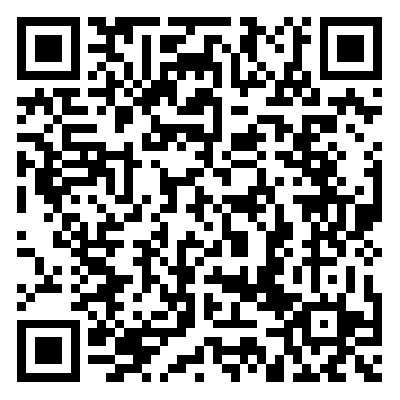 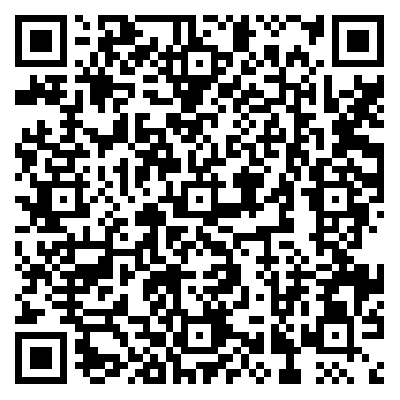 英文：https://english.news.cn/20231011/cfcd1e1f0cce4dd9957898fbfde5904d/c.html中文：http://www.news.cn/world/2023-10/11/c_1212287162.htm英文：https://english.news.cn/20231011/cfcd1e1f0cce4dd9957898fbfde5904d/c.html中文：http://www.news.cn/world/2023-10/11/c_1212287162.htm英文：https://english.news.cn/20231011/cfcd1e1f0cce4dd9957898fbfde5904d/c.html中文：http://www.news.cn/world/2023-10/11/c_1212287162.htm英文：https://english.news.cn/20231011/cfcd1e1f0cce4dd9957898fbfde5904d/c.html中文：http://www.news.cn/world/2023-10/11/c_1212287162.htm英文：https://english.news.cn/20231011/cfcd1e1f0cce4dd9957898fbfde5904d/c.html中文：http://www.news.cn/world/2023-10/11/c_1212287162.htm英文：https://english.news.cn/20231011/cfcd1e1f0cce4dd9957898fbfde5904d/c.html中文：http://www.news.cn/world/2023-10/11/c_1212287162.htm英文：https://english.news.cn/20231011/cfcd1e1f0cce4dd9957898fbfde5904d/c.html中文：http://www.news.cn/world/2023-10/11/c_1212287162.htm英文：https://english.news.cn/20231011/cfcd1e1f0cce4dd9957898fbfde5904d/c.html中文：http://www.news.cn/world/2023-10/11/c_1212287162.htm英文：https://english.news.cn/20231011/cfcd1e1f0cce4dd9957898fbfde5904d/c.html中文：http://www.news.cn/world/2023-10/11/c_1212287162.htm英文：https://english.news.cn/20231011/cfcd1e1f0cce4dd9957898fbfde5904d/c.html中文：http://www.news.cn/world/2023-10/11/c_1212287162.htm英文：https://english.news.cn/20231011/cfcd1e1f0cce4dd9957898fbfde5904d/c.html中文：http://www.news.cn/world/2023-10/11/c_1212287162.htm英文：https://english.news.cn/20231011/cfcd1e1f0cce4dd9957898fbfde5904d/c.html中文：http://www.news.cn/world/2023-10/11/c_1212287162.htm英文：https://english.news.cn/20231011/cfcd1e1f0cce4dd9957898fbfde5904d/c.html中文：http://www.news.cn/world/2023-10/11/c_1212287162.htm英文：https://english.news.cn/20231011/cfcd1e1f0cce4dd9957898fbfde5904d/c.html中文：http://www.news.cn/world/2023-10/11/c_1212287162.htm英文：https://english.news.cn/20231011/cfcd1e1f0cce4dd9957898fbfde5904d/c.html中文：http://www.news.cn/world/2023-10/11/c_1212287162.htm  ︵作采品编简过介程  ︶作为第三届“一带一路”国际合作高峰论坛会议中心现场大屏幕循环播放的重磅微视频，该作品紧扣“一带一路”倡议10周年重大时代主题，以总书记重要讲话为引领，将7首共建国家民歌巧妙编曲，由7名共建国家青年深情献唱，专业音乐机构演奏，新华网XR智能演播厅拍摄，将采访与音乐有机融合，将艺术与技术精妙统一，让新闻和美学相映生辉，充分表达了共建国家外籍人士对倡议10年来提升本国人民幸福感的高度赞誉。  作品以歌为媒、借嘴说话、创意新颖、制作精良，通过9个语种的精准传播，有效触达海内外受众，被华春莹等众多外交官和数十个驻外使领馆矩阵转发，实现了跨语言、跨国别、跨种族的共情共鸣，为重大主场外交营造积极良好的国际舆论氛围。立意高。作品紧扣“一带一路”十周年重大主题，以总书记重要讲话为引领，精心挑选覆盖五大洲的国家、名曲和外籍被采访者，以跨国别、跨种族、跨文化的宽广格局，赋予作品深刻的思想内涵和传播效果基础。创意新。作品将民歌、名曲与新闻采访相融合，通过共建国家具有代表性的歌曲，展现“一带一路”10年的合作故事和丰硕成果；以视觉、听觉的人类通感，实现跨越文化、语言、种族、地域的共情共鸣。制作精。作品邀请专业音乐人将7首各国民歌重新编曲，国际首席爱乐乐团现场演奏，7位来自不同共建国家的青年深情献唱；新华网XR智能演播厅拍摄、中国唱片厂录音，画面精美、歌声动人、感染力强。传播广。作品利用新华社多语种海媒矩阵触达受众，9条国别专线“一国一策”精准传播。美联社、福克斯新闻网、英国《经济学人》等347家世界主流媒体采用，海外总浏览量超6000万；华春莹、陆慷、汪文斌等众多外交官和数十个驻外使领馆海媒矩阵式转发；网信办3次全网置顶推荐，全渠道访问量3.15亿，为重大主场外交创造积极良好的国际舆论氛围。作为第三届“一带一路”国际合作高峰论坛会议中心现场大屏幕循环播放的重磅微视频，该作品紧扣“一带一路”倡议10周年重大时代主题，以总书记重要讲话为引领，将7首共建国家民歌巧妙编曲，由7名共建国家青年深情献唱，专业音乐机构演奏，新华网XR智能演播厅拍摄，将采访与音乐有机融合，将艺术与技术精妙统一，让新闻和美学相映生辉，充分表达了共建国家外籍人士对倡议10年来提升本国人民幸福感的高度赞誉。  作品以歌为媒、借嘴说话、创意新颖、制作精良，通过9个语种的精准传播，有效触达海内外受众，被华春莹等众多外交官和数十个驻外使领馆矩阵转发，实现了跨语言、跨国别、跨种族的共情共鸣，为重大主场外交营造积极良好的国际舆论氛围。立意高。作品紧扣“一带一路”十周年重大主题，以总书记重要讲话为引领，精心挑选覆盖五大洲的国家、名曲和外籍被采访者，以跨国别、跨种族、跨文化的宽广格局，赋予作品深刻的思想内涵和传播效果基础。创意新。作品将民歌、名曲与新闻采访相融合，通过共建国家具有代表性的歌曲，展现“一带一路”10年的合作故事和丰硕成果；以视觉、听觉的人类通感，实现跨越文化、语言、种族、地域的共情共鸣。制作精。作品邀请专业音乐人将7首各国民歌重新编曲，国际首席爱乐乐团现场演奏，7位来自不同共建国家的青年深情献唱；新华网XR智能演播厅拍摄、中国唱片厂录音，画面精美、歌声动人、感染力强。传播广。作品利用新华社多语种海媒矩阵触达受众，9条国别专线“一国一策”精准传播。美联社、福克斯新闻网、英国《经济学人》等347家世界主流媒体采用，海外总浏览量超6000万；华春莹、陆慷、汪文斌等众多外交官和数十个驻外使领馆海媒矩阵式转发；网信办3次全网置顶推荐，全渠道访问量3.15亿，为重大主场外交创造积极良好的国际舆论氛围。作为第三届“一带一路”国际合作高峰论坛会议中心现场大屏幕循环播放的重磅微视频，该作品紧扣“一带一路”倡议10周年重大时代主题，以总书记重要讲话为引领，将7首共建国家民歌巧妙编曲，由7名共建国家青年深情献唱，专业音乐机构演奏，新华网XR智能演播厅拍摄，将采访与音乐有机融合，将艺术与技术精妙统一，让新闻和美学相映生辉，充分表达了共建国家外籍人士对倡议10年来提升本国人民幸福感的高度赞誉。  作品以歌为媒、借嘴说话、创意新颖、制作精良，通过9个语种的精准传播，有效触达海内外受众，被华春莹等众多外交官和数十个驻外使领馆矩阵转发，实现了跨语言、跨国别、跨种族的共情共鸣，为重大主场外交营造积极良好的国际舆论氛围。立意高。作品紧扣“一带一路”十周年重大主题，以总书记重要讲话为引领，精心挑选覆盖五大洲的国家、名曲和外籍被采访者，以跨国别、跨种族、跨文化的宽广格局，赋予作品深刻的思想内涵和传播效果基础。创意新。作品将民歌、名曲与新闻采访相融合，通过共建国家具有代表性的歌曲，展现“一带一路”10年的合作故事和丰硕成果；以视觉、听觉的人类通感，实现跨越文化、语言、种族、地域的共情共鸣。制作精。作品邀请专业音乐人将7首各国民歌重新编曲，国际首席爱乐乐团现场演奏，7位来自不同共建国家的青年深情献唱；新华网XR智能演播厅拍摄、中国唱片厂录音，画面精美、歌声动人、感染力强。传播广。作品利用新华社多语种海媒矩阵触达受众，9条国别专线“一国一策”精准传播。美联社、福克斯新闻网、英国《经济学人》等347家世界主流媒体采用，海外总浏览量超6000万；华春莹、陆慷、汪文斌等众多外交官和数十个驻外使领馆海媒矩阵式转发；网信办3次全网置顶推荐，全渠道访问量3.15亿，为重大主场外交创造积极良好的国际舆论氛围。作为第三届“一带一路”国际合作高峰论坛会议中心现场大屏幕循环播放的重磅微视频，该作品紧扣“一带一路”倡议10周年重大时代主题，以总书记重要讲话为引领，将7首共建国家民歌巧妙编曲，由7名共建国家青年深情献唱，专业音乐机构演奏，新华网XR智能演播厅拍摄，将采访与音乐有机融合，将艺术与技术精妙统一，让新闻和美学相映生辉，充分表达了共建国家外籍人士对倡议10年来提升本国人民幸福感的高度赞誉。  作品以歌为媒、借嘴说话、创意新颖、制作精良，通过9个语种的精准传播，有效触达海内外受众，被华春莹等众多外交官和数十个驻外使领馆矩阵转发，实现了跨语言、跨国别、跨种族的共情共鸣，为重大主场外交营造积极良好的国际舆论氛围。立意高。作品紧扣“一带一路”十周年重大主题，以总书记重要讲话为引领，精心挑选覆盖五大洲的国家、名曲和外籍被采访者，以跨国别、跨种族、跨文化的宽广格局，赋予作品深刻的思想内涵和传播效果基础。创意新。作品将民歌、名曲与新闻采访相融合，通过共建国家具有代表性的歌曲，展现“一带一路”10年的合作故事和丰硕成果；以视觉、听觉的人类通感，实现跨越文化、语言、种族、地域的共情共鸣。制作精。作品邀请专业音乐人将7首各国民歌重新编曲，国际首席爱乐乐团现场演奏，7位来自不同共建国家的青年深情献唱；新华网XR智能演播厅拍摄、中国唱片厂录音，画面精美、歌声动人、感染力强。传播广。作品利用新华社多语种海媒矩阵触达受众，9条国别专线“一国一策”精准传播。美联社、福克斯新闻网、英国《经济学人》等347家世界主流媒体采用，海外总浏览量超6000万；华春莹、陆慷、汪文斌等众多外交官和数十个驻外使领馆海媒矩阵式转发；网信办3次全网置顶推荐，全渠道访问量3.15亿，为重大主场外交创造积极良好的国际舆论氛围。作为第三届“一带一路”国际合作高峰论坛会议中心现场大屏幕循环播放的重磅微视频，该作品紧扣“一带一路”倡议10周年重大时代主题，以总书记重要讲话为引领，将7首共建国家民歌巧妙编曲，由7名共建国家青年深情献唱，专业音乐机构演奏，新华网XR智能演播厅拍摄，将采访与音乐有机融合，将艺术与技术精妙统一，让新闻和美学相映生辉，充分表达了共建国家外籍人士对倡议10年来提升本国人民幸福感的高度赞誉。  作品以歌为媒、借嘴说话、创意新颖、制作精良，通过9个语种的精准传播，有效触达海内外受众，被华春莹等众多外交官和数十个驻外使领馆矩阵转发，实现了跨语言、跨国别、跨种族的共情共鸣，为重大主场外交营造积极良好的国际舆论氛围。立意高。作品紧扣“一带一路”十周年重大主题，以总书记重要讲话为引领，精心挑选覆盖五大洲的国家、名曲和外籍被采访者，以跨国别、跨种族、跨文化的宽广格局，赋予作品深刻的思想内涵和传播效果基础。创意新。作品将民歌、名曲与新闻采访相融合，通过共建国家具有代表性的歌曲，展现“一带一路”10年的合作故事和丰硕成果；以视觉、听觉的人类通感，实现跨越文化、语言、种族、地域的共情共鸣。制作精。作品邀请专业音乐人将7首各国民歌重新编曲，国际首席爱乐乐团现场演奏，7位来自不同共建国家的青年深情献唱；新华网XR智能演播厅拍摄、中国唱片厂录音，画面精美、歌声动人、感染力强。传播广。作品利用新华社多语种海媒矩阵触达受众，9条国别专线“一国一策”精准传播。美联社、福克斯新闻网、英国《经济学人》等347家世界主流媒体采用，海外总浏览量超6000万；华春莹、陆慷、汪文斌等众多外交官和数十个驻外使领馆海媒矩阵式转发；网信办3次全网置顶推荐，全渠道访问量3.15亿，为重大主场外交创造积极良好的国际舆论氛围。作为第三届“一带一路”国际合作高峰论坛会议中心现场大屏幕循环播放的重磅微视频，该作品紧扣“一带一路”倡议10周年重大时代主题，以总书记重要讲话为引领，将7首共建国家民歌巧妙编曲，由7名共建国家青年深情献唱，专业音乐机构演奏，新华网XR智能演播厅拍摄，将采访与音乐有机融合，将艺术与技术精妙统一，让新闻和美学相映生辉，充分表达了共建国家外籍人士对倡议10年来提升本国人民幸福感的高度赞誉。  作品以歌为媒、借嘴说话、创意新颖、制作精良，通过9个语种的精准传播，有效触达海内外受众，被华春莹等众多外交官和数十个驻外使领馆矩阵转发，实现了跨语言、跨国别、跨种族的共情共鸣，为重大主场外交营造积极良好的国际舆论氛围。立意高。作品紧扣“一带一路”十周年重大主题，以总书记重要讲话为引领，精心挑选覆盖五大洲的国家、名曲和外籍被采访者，以跨国别、跨种族、跨文化的宽广格局，赋予作品深刻的思想内涵和传播效果基础。创意新。作品将民歌、名曲与新闻采访相融合，通过共建国家具有代表性的歌曲，展现“一带一路”10年的合作故事和丰硕成果；以视觉、听觉的人类通感，实现跨越文化、语言、种族、地域的共情共鸣。制作精。作品邀请专业音乐人将7首各国民歌重新编曲，国际首席爱乐乐团现场演奏，7位来自不同共建国家的青年深情献唱；新华网XR智能演播厅拍摄、中国唱片厂录音，画面精美、歌声动人、感染力强。传播广。作品利用新华社多语种海媒矩阵触达受众，9条国别专线“一国一策”精准传播。美联社、福克斯新闻网、英国《经济学人》等347家世界主流媒体采用，海外总浏览量超6000万；华春莹、陆慷、汪文斌等众多外交官和数十个驻外使领馆海媒矩阵式转发；网信办3次全网置顶推荐，全渠道访问量3.15亿，为重大主场外交创造积极良好的国际舆论氛围。作为第三届“一带一路”国际合作高峰论坛会议中心现场大屏幕循环播放的重磅微视频，该作品紧扣“一带一路”倡议10周年重大时代主题，以总书记重要讲话为引领，将7首共建国家民歌巧妙编曲，由7名共建国家青年深情献唱，专业音乐机构演奏，新华网XR智能演播厅拍摄，将采访与音乐有机融合，将艺术与技术精妙统一，让新闻和美学相映生辉，充分表达了共建国家外籍人士对倡议10年来提升本国人民幸福感的高度赞誉。  作品以歌为媒、借嘴说话、创意新颖、制作精良，通过9个语种的精准传播，有效触达海内外受众，被华春莹等众多外交官和数十个驻外使领馆矩阵转发，实现了跨语言、跨国别、跨种族的共情共鸣，为重大主场外交营造积极良好的国际舆论氛围。立意高。作品紧扣“一带一路”十周年重大主题，以总书记重要讲话为引领，精心挑选覆盖五大洲的国家、名曲和外籍被采访者，以跨国别、跨种族、跨文化的宽广格局，赋予作品深刻的思想内涵和传播效果基础。创意新。作品将民歌、名曲与新闻采访相融合，通过共建国家具有代表性的歌曲，展现“一带一路”10年的合作故事和丰硕成果；以视觉、听觉的人类通感，实现跨越文化、语言、种族、地域的共情共鸣。制作精。作品邀请专业音乐人将7首各国民歌重新编曲，国际首席爱乐乐团现场演奏，7位来自不同共建国家的青年深情献唱；新华网XR智能演播厅拍摄、中国唱片厂录音，画面精美、歌声动人、感染力强。传播广。作品利用新华社多语种海媒矩阵触达受众，9条国别专线“一国一策”精准传播。美联社、福克斯新闻网、英国《经济学人》等347家世界主流媒体采用，海外总浏览量超6000万；华春莹、陆慷、汪文斌等众多外交官和数十个驻外使领馆海媒矩阵式转发；网信办3次全网置顶推荐，全渠道访问量3.15亿，为重大主场外交创造积极良好的国际舆论氛围。作为第三届“一带一路”国际合作高峰论坛会议中心现场大屏幕循环播放的重磅微视频，该作品紧扣“一带一路”倡议10周年重大时代主题，以总书记重要讲话为引领，将7首共建国家民歌巧妙编曲，由7名共建国家青年深情献唱，专业音乐机构演奏，新华网XR智能演播厅拍摄，将采访与音乐有机融合，将艺术与技术精妙统一，让新闻和美学相映生辉，充分表达了共建国家外籍人士对倡议10年来提升本国人民幸福感的高度赞誉。  作品以歌为媒、借嘴说话、创意新颖、制作精良，通过9个语种的精准传播，有效触达海内外受众，被华春莹等众多外交官和数十个驻外使领馆矩阵转发，实现了跨语言、跨国别、跨种族的共情共鸣，为重大主场外交营造积极良好的国际舆论氛围。立意高。作品紧扣“一带一路”十周年重大主题，以总书记重要讲话为引领，精心挑选覆盖五大洲的国家、名曲和外籍被采访者，以跨国别、跨种族、跨文化的宽广格局，赋予作品深刻的思想内涵和传播效果基础。创意新。作品将民歌、名曲与新闻采访相融合，通过共建国家具有代表性的歌曲，展现“一带一路”10年的合作故事和丰硕成果；以视觉、听觉的人类通感，实现跨越文化、语言、种族、地域的共情共鸣。制作精。作品邀请专业音乐人将7首各国民歌重新编曲，国际首席爱乐乐团现场演奏，7位来自不同共建国家的青年深情献唱；新华网XR智能演播厅拍摄、中国唱片厂录音，画面精美、歌声动人、感染力强。传播广。作品利用新华社多语种海媒矩阵触达受众，9条国别专线“一国一策”精准传播。美联社、福克斯新闻网、英国《经济学人》等347家世界主流媒体采用，海外总浏览量超6000万；华春莹、陆慷、汪文斌等众多外交官和数十个驻外使领馆海媒矩阵式转发；网信办3次全网置顶推荐，全渠道访问量3.15亿，为重大主场外交创造积极良好的国际舆论氛围。作为第三届“一带一路”国际合作高峰论坛会议中心现场大屏幕循环播放的重磅微视频，该作品紧扣“一带一路”倡议10周年重大时代主题，以总书记重要讲话为引领，将7首共建国家民歌巧妙编曲，由7名共建国家青年深情献唱，专业音乐机构演奏，新华网XR智能演播厅拍摄，将采访与音乐有机融合，将艺术与技术精妙统一，让新闻和美学相映生辉，充分表达了共建国家外籍人士对倡议10年来提升本国人民幸福感的高度赞誉。  作品以歌为媒、借嘴说话、创意新颖、制作精良，通过9个语种的精准传播，有效触达海内外受众，被华春莹等众多外交官和数十个驻外使领馆矩阵转发，实现了跨语言、跨国别、跨种族的共情共鸣，为重大主场外交营造积极良好的国际舆论氛围。立意高。作品紧扣“一带一路”十周年重大主题，以总书记重要讲话为引领，精心挑选覆盖五大洲的国家、名曲和外籍被采访者，以跨国别、跨种族、跨文化的宽广格局，赋予作品深刻的思想内涵和传播效果基础。创意新。作品将民歌、名曲与新闻采访相融合，通过共建国家具有代表性的歌曲，展现“一带一路”10年的合作故事和丰硕成果；以视觉、听觉的人类通感，实现跨越文化、语言、种族、地域的共情共鸣。制作精。作品邀请专业音乐人将7首各国民歌重新编曲，国际首席爱乐乐团现场演奏，7位来自不同共建国家的青年深情献唱；新华网XR智能演播厅拍摄、中国唱片厂录音，画面精美、歌声动人、感染力强。传播广。作品利用新华社多语种海媒矩阵触达受众，9条国别专线“一国一策”精准传播。美联社、福克斯新闻网、英国《经济学人》等347家世界主流媒体采用，海外总浏览量超6000万；华春莹、陆慷、汪文斌等众多外交官和数十个驻外使领馆海媒矩阵式转发；网信办3次全网置顶推荐，全渠道访问量3.15亿，为重大主场外交创造积极良好的国际舆论氛围。作为第三届“一带一路”国际合作高峰论坛会议中心现场大屏幕循环播放的重磅微视频，该作品紧扣“一带一路”倡议10周年重大时代主题，以总书记重要讲话为引领，将7首共建国家民歌巧妙编曲，由7名共建国家青年深情献唱，专业音乐机构演奏，新华网XR智能演播厅拍摄，将采访与音乐有机融合，将艺术与技术精妙统一，让新闻和美学相映生辉，充分表达了共建国家外籍人士对倡议10年来提升本国人民幸福感的高度赞誉。  作品以歌为媒、借嘴说话、创意新颖、制作精良，通过9个语种的精准传播，有效触达海内外受众，被华春莹等众多外交官和数十个驻外使领馆矩阵转发，实现了跨语言、跨国别、跨种族的共情共鸣，为重大主场外交营造积极良好的国际舆论氛围。立意高。作品紧扣“一带一路”十周年重大主题，以总书记重要讲话为引领，精心挑选覆盖五大洲的国家、名曲和外籍被采访者，以跨国别、跨种族、跨文化的宽广格局，赋予作品深刻的思想内涵和传播效果基础。创意新。作品将民歌、名曲与新闻采访相融合，通过共建国家具有代表性的歌曲，展现“一带一路”10年的合作故事和丰硕成果；以视觉、听觉的人类通感，实现跨越文化、语言、种族、地域的共情共鸣。制作精。作品邀请专业音乐人将7首各国民歌重新编曲，国际首席爱乐乐团现场演奏，7位来自不同共建国家的青年深情献唱；新华网XR智能演播厅拍摄、中国唱片厂录音，画面精美、歌声动人、感染力强。传播广。作品利用新华社多语种海媒矩阵触达受众，9条国别专线“一国一策”精准传播。美联社、福克斯新闻网、英国《经济学人》等347家世界主流媒体采用，海外总浏览量超6000万；华春莹、陆慷、汪文斌等众多外交官和数十个驻外使领馆海媒矩阵式转发；网信办3次全网置顶推荐，全渠道访问量3.15亿，为重大主场外交创造积极良好的国际舆论氛围。作为第三届“一带一路”国际合作高峰论坛会议中心现场大屏幕循环播放的重磅微视频，该作品紧扣“一带一路”倡议10周年重大时代主题，以总书记重要讲话为引领，将7首共建国家民歌巧妙编曲，由7名共建国家青年深情献唱，专业音乐机构演奏，新华网XR智能演播厅拍摄，将采访与音乐有机融合，将艺术与技术精妙统一，让新闻和美学相映生辉，充分表达了共建国家外籍人士对倡议10年来提升本国人民幸福感的高度赞誉。  作品以歌为媒、借嘴说话、创意新颖、制作精良，通过9个语种的精准传播，有效触达海内外受众，被华春莹等众多外交官和数十个驻外使领馆矩阵转发，实现了跨语言、跨国别、跨种族的共情共鸣，为重大主场外交营造积极良好的国际舆论氛围。立意高。作品紧扣“一带一路”十周年重大主题，以总书记重要讲话为引领，精心挑选覆盖五大洲的国家、名曲和外籍被采访者，以跨国别、跨种族、跨文化的宽广格局，赋予作品深刻的思想内涵和传播效果基础。创意新。作品将民歌、名曲与新闻采访相融合，通过共建国家具有代表性的歌曲，展现“一带一路”10年的合作故事和丰硕成果；以视觉、听觉的人类通感，实现跨越文化、语言、种族、地域的共情共鸣。制作精。作品邀请专业音乐人将7首各国民歌重新编曲，国际首席爱乐乐团现场演奏，7位来自不同共建国家的青年深情献唱；新华网XR智能演播厅拍摄、中国唱片厂录音，画面精美、歌声动人、感染力强。传播广。作品利用新华社多语种海媒矩阵触达受众，9条国别专线“一国一策”精准传播。美联社、福克斯新闻网、英国《经济学人》等347家世界主流媒体采用，海外总浏览量超6000万；华春莹、陆慷、汪文斌等众多外交官和数十个驻外使领馆海媒矩阵式转发；网信办3次全网置顶推荐，全渠道访问量3.15亿，为重大主场外交创造积极良好的国际舆论氛围。作为第三届“一带一路”国际合作高峰论坛会议中心现场大屏幕循环播放的重磅微视频，该作品紧扣“一带一路”倡议10周年重大时代主题，以总书记重要讲话为引领，将7首共建国家民歌巧妙编曲，由7名共建国家青年深情献唱，专业音乐机构演奏，新华网XR智能演播厅拍摄，将采访与音乐有机融合，将艺术与技术精妙统一，让新闻和美学相映生辉，充分表达了共建国家外籍人士对倡议10年来提升本国人民幸福感的高度赞誉。  作品以歌为媒、借嘴说话、创意新颖、制作精良，通过9个语种的精准传播，有效触达海内外受众，被华春莹等众多外交官和数十个驻外使领馆矩阵转发，实现了跨语言、跨国别、跨种族的共情共鸣，为重大主场外交营造积极良好的国际舆论氛围。立意高。作品紧扣“一带一路”十周年重大主题，以总书记重要讲话为引领，精心挑选覆盖五大洲的国家、名曲和外籍被采访者，以跨国别、跨种族、跨文化的宽广格局，赋予作品深刻的思想内涵和传播效果基础。创意新。作品将民歌、名曲与新闻采访相融合，通过共建国家具有代表性的歌曲，展现“一带一路”10年的合作故事和丰硕成果；以视觉、听觉的人类通感，实现跨越文化、语言、种族、地域的共情共鸣。制作精。作品邀请专业音乐人将7首各国民歌重新编曲，国际首席爱乐乐团现场演奏，7位来自不同共建国家的青年深情献唱；新华网XR智能演播厅拍摄、中国唱片厂录音，画面精美、歌声动人、感染力强。传播广。作品利用新华社多语种海媒矩阵触达受众，9条国别专线“一国一策”精准传播。美联社、福克斯新闻网、英国《经济学人》等347家世界主流媒体采用，海外总浏览量超6000万；华春莹、陆慷、汪文斌等众多外交官和数十个驻外使领馆海媒矩阵式转发；网信办3次全网置顶推荐，全渠道访问量3.15亿，为重大主场外交创造积极良好的国际舆论氛围。作为第三届“一带一路”国际合作高峰论坛会议中心现场大屏幕循环播放的重磅微视频，该作品紧扣“一带一路”倡议10周年重大时代主题，以总书记重要讲话为引领，将7首共建国家民歌巧妙编曲，由7名共建国家青年深情献唱，专业音乐机构演奏，新华网XR智能演播厅拍摄，将采访与音乐有机融合，将艺术与技术精妙统一，让新闻和美学相映生辉，充分表达了共建国家外籍人士对倡议10年来提升本国人民幸福感的高度赞誉。  作品以歌为媒、借嘴说话、创意新颖、制作精良，通过9个语种的精准传播，有效触达海内外受众，被华春莹等众多外交官和数十个驻外使领馆矩阵转发，实现了跨语言、跨国别、跨种族的共情共鸣，为重大主场外交营造积极良好的国际舆论氛围。立意高。作品紧扣“一带一路”十周年重大主题，以总书记重要讲话为引领，精心挑选覆盖五大洲的国家、名曲和外籍被采访者，以跨国别、跨种族、跨文化的宽广格局，赋予作品深刻的思想内涵和传播效果基础。创意新。作品将民歌、名曲与新闻采访相融合，通过共建国家具有代表性的歌曲，展现“一带一路”10年的合作故事和丰硕成果；以视觉、听觉的人类通感，实现跨越文化、语言、种族、地域的共情共鸣。制作精。作品邀请专业音乐人将7首各国民歌重新编曲，国际首席爱乐乐团现场演奏，7位来自不同共建国家的青年深情献唱；新华网XR智能演播厅拍摄、中国唱片厂录音，画面精美、歌声动人、感染力强。传播广。作品利用新华社多语种海媒矩阵触达受众，9条国别专线“一国一策”精准传播。美联社、福克斯新闻网、英国《经济学人》等347家世界主流媒体采用，海外总浏览量超6000万；华春莹、陆慷、汪文斌等众多外交官和数十个驻外使领馆海媒矩阵式转发；网信办3次全网置顶推荐，全渠道访问量3.15亿，为重大主场外交创造积极良好的国际舆论氛围。作为第三届“一带一路”国际合作高峰论坛会议中心现场大屏幕循环播放的重磅微视频，该作品紧扣“一带一路”倡议10周年重大时代主题，以总书记重要讲话为引领，将7首共建国家民歌巧妙编曲，由7名共建国家青年深情献唱，专业音乐机构演奏，新华网XR智能演播厅拍摄，将采访与音乐有机融合，将艺术与技术精妙统一，让新闻和美学相映生辉，充分表达了共建国家外籍人士对倡议10年来提升本国人民幸福感的高度赞誉。  作品以歌为媒、借嘴说话、创意新颖、制作精良，通过9个语种的精准传播，有效触达海内外受众，被华春莹等众多外交官和数十个驻外使领馆矩阵转发，实现了跨语言、跨国别、跨种族的共情共鸣，为重大主场外交营造积极良好的国际舆论氛围。立意高。作品紧扣“一带一路”十周年重大主题，以总书记重要讲话为引领，精心挑选覆盖五大洲的国家、名曲和外籍被采访者，以跨国别、跨种族、跨文化的宽广格局，赋予作品深刻的思想内涵和传播效果基础。创意新。作品将民歌、名曲与新闻采访相融合，通过共建国家具有代表性的歌曲，展现“一带一路”10年的合作故事和丰硕成果；以视觉、听觉的人类通感，实现跨越文化、语言、种族、地域的共情共鸣。制作精。作品邀请专业音乐人将7首各国民歌重新编曲，国际首席爱乐乐团现场演奏，7位来自不同共建国家的青年深情献唱；新华网XR智能演播厅拍摄、中国唱片厂录音，画面精美、歌声动人、感染力强。传播广。作品利用新华社多语种海媒矩阵触达受众，9条国别专线“一国一策”精准传播。美联社、福克斯新闻网、英国《经济学人》等347家世界主流媒体采用，海外总浏览量超6000万；华春莹、陆慷、汪文斌等众多外交官和数十个驻外使领馆海媒矩阵式转发；网信办3次全网置顶推荐，全渠道访问量3.15亿，为重大主场外交创造积极良好的国际舆论氛围。作为第三届“一带一路”国际合作高峰论坛会议中心现场大屏幕循环播放的重磅微视频，该作品紧扣“一带一路”倡议10周年重大时代主题，以总书记重要讲话为引领，将7首共建国家民歌巧妙编曲，由7名共建国家青年深情献唱，专业音乐机构演奏，新华网XR智能演播厅拍摄，将采访与音乐有机融合，将艺术与技术精妙统一，让新闻和美学相映生辉，充分表达了共建国家外籍人士对倡议10年来提升本国人民幸福感的高度赞誉。  作品以歌为媒、借嘴说话、创意新颖、制作精良，通过9个语种的精准传播，有效触达海内外受众，被华春莹等众多外交官和数十个驻外使领馆矩阵转发，实现了跨语言、跨国别、跨种族的共情共鸣，为重大主场外交营造积极良好的国际舆论氛围。立意高。作品紧扣“一带一路”十周年重大主题，以总书记重要讲话为引领，精心挑选覆盖五大洲的国家、名曲和外籍被采访者，以跨国别、跨种族、跨文化的宽广格局，赋予作品深刻的思想内涵和传播效果基础。创意新。作品将民歌、名曲与新闻采访相融合，通过共建国家具有代表性的歌曲，展现“一带一路”10年的合作故事和丰硕成果；以视觉、听觉的人类通感，实现跨越文化、语言、种族、地域的共情共鸣。制作精。作品邀请专业音乐人将7首各国民歌重新编曲，国际首席爱乐乐团现场演奏，7位来自不同共建国家的青年深情献唱；新华网XR智能演播厅拍摄、中国唱片厂录音，画面精美、歌声动人、感染力强。传播广。作品利用新华社多语种海媒矩阵触达受众，9条国别专线“一国一策”精准传播。美联社、福克斯新闻网、英国《经济学人》等347家世界主流媒体采用，海外总浏览量超6000万；华春莹、陆慷、汪文斌等众多外交官和数十个驻外使领馆海媒矩阵式转发；网信办3次全网置顶推荐，全渠道访问量3.15亿，为重大主场外交创造积极良好的国际舆论氛围。作为第三届“一带一路”国际合作高峰论坛会议中心现场大屏幕循环播放的重磅微视频，该作品紧扣“一带一路”倡议10周年重大时代主题，以总书记重要讲话为引领，将7首共建国家民歌巧妙编曲，由7名共建国家青年深情献唱，专业音乐机构演奏，新华网XR智能演播厅拍摄，将采访与音乐有机融合，将艺术与技术精妙统一，让新闻和美学相映生辉，充分表达了共建国家外籍人士对倡议10年来提升本国人民幸福感的高度赞誉。  作品以歌为媒、借嘴说话、创意新颖、制作精良，通过9个语种的精准传播，有效触达海内外受众，被华春莹等众多外交官和数十个驻外使领馆矩阵转发，实现了跨语言、跨国别、跨种族的共情共鸣，为重大主场外交营造积极良好的国际舆论氛围。立意高。作品紧扣“一带一路”十周年重大主题，以总书记重要讲话为引领，精心挑选覆盖五大洲的国家、名曲和外籍被采访者，以跨国别、跨种族、跨文化的宽广格局，赋予作品深刻的思想内涵和传播效果基础。创意新。作品将民歌、名曲与新闻采访相融合，通过共建国家具有代表性的歌曲，展现“一带一路”10年的合作故事和丰硕成果；以视觉、听觉的人类通感，实现跨越文化、语言、种族、地域的共情共鸣。制作精。作品邀请专业音乐人将7首各国民歌重新编曲，国际首席爱乐乐团现场演奏，7位来自不同共建国家的青年深情献唱；新华网XR智能演播厅拍摄、中国唱片厂录音，画面精美、歌声动人、感染力强。传播广。作品利用新华社多语种海媒矩阵触达受众，9条国别专线“一国一策”精准传播。美联社、福克斯新闻网、英国《经济学人》等347家世界主流媒体采用，海外总浏览量超6000万；华春莹、陆慷、汪文斌等众多外交官和数十个驻外使领馆海媒矩阵式转发；网信办3次全网置顶推荐，全渠道访问量3.15亿，为重大主场外交创造积极良好的国际舆论氛围。作为第三届“一带一路”国际合作高峰论坛会议中心现场大屏幕循环播放的重磅微视频，该作品紧扣“一带一路”倡议10周年重大时代主题，以总书记重要讲话为引领，将7首共建国家民歌巧妙编曲，由7名共建国家青年深情献唱，专业音乐机构演奏，新华网XR智能演播厅拍摄，将采访与音乐有机融合，将艺术与技术精妙统一，让新闻和美学相映生辉，充分表达了共建国家外籍人士对倡议10年来提升本国人民幸福感的高度赞誉。  作品以歌为媒、借嘴说话、创意新颖、制作精良，通过9个语种的精准传播，有效触达海内外受众，被华春莹等众多外交官和数十个驻外使领馆矩阵转发，实现了跨语言、跨国别、跨种族的共情共鸣，为重大主场外交营造积极良好的国际舆论氛围。立意高。作品紧扣“一带一路”十周年重大主题，以总书记重要讲话为引领，精心挑选覆盖五大洲的国家、名曲和外籍被采访者，以跨国别、跨种族、跨文化的宽广格局，赋予作品深刻的思想内涵和传播效果基础。创意新。作品将民歌、名曲与新闻采访相融合，通过共建国家具有代表性的歌曲，展现“一带一路”10年的合作故事和丰硕成果；以视觉、听觉的人类通感，实现跨越文化、语言、种族、地域的共情共鸣。制作精。作品邀请专业音乐人将7首各国民歌重新编曲，国际首席爱乐乐团现场演奏，7位来自不同共建国家的青年深情献唱；新华网XR智能演播厅拍摄、中国唱片厂录音，画面精美、歌声动人、感染力强。传播广。作品利用新华社多语种海媒矩阵触达受众，9条国别专线“一国一策”精准传播。美联社、福克斯新闻网、英国《经济学人》等347家世界主流媒体采用，海外总浏览量超6000万；华春莹、陆慷、汪文斌等众多外交官和数十个驻外使领馆海媒矩阵式转发；网信办3次全网置顶推荐，全渠道访问量3.15亿，为重大主场外交创造积极良好的国际舆论氛围。作为第三届“一带一路”国际合作高峰论坛会议中心现场大屏幕循环播放的重磅微视频，该作品紧扣“一带一路”倡议10周年重大时代主题，以总书记重要讲话为引领，将7首共建国家民歌巧妙编曲，由7名共建国家青年深情献唱，专业音乐机构演奏，新华网XR智能演播厅拍摄，将采访与音乐有机融合，将艺术与技术精妙统一，让新闻和美学相映生辉，充分表达了共建国家外籍人士对倡议10年来提升本国人民幸福感的高度赞誉。  作品以歌为媒、借嘴说话、创意新颖、制作精良，通过9个语种的精准传播，有效触达海内外受众，被华春莹等众多外交官和数十个驻外使领馆矩阵转发，实现了跨语言、跨国别、跨种族的共情共鸣，为重大主场外交营造积极良好的国际舆论氛围。立意高。作品紧扣“一带一路”十周年重大主题，以总书记重要讲话为引领，精心挑选覆盖五大洲的国家、名曲和外籍被采访者，以跨国别、跨种族、跨文化的宽广格局，赋予作品深刻的思想内涵和传播效果基础。创意新。作品将民歌、名曲与新闻采访相融合，通过共建国家具有代表性的歌曲，展现“一带一路”10年的合作故事和丰硕成果；以视觉、听觉的人类通感，实现跨越文化、语言、种族、地域的共情共鸣。制作精。作品邀请专业音乐人将7首各国民歌重新编曲，国际首席爱乐乐团现场演奏，7位来自不同共建国家的青年深情献唱；新华网XR智能演播厅拍摄、中国唱片厂录音，画面精美、歌声动人、感染力强。传播广。作品利用新华社多语种海媒矩阵触达受众，9条国别专线“一国一策”精准传播。美联社、福克斯新闻网、英国《经济学人》等347家世界主流媒体采用，海外总浏览量超6000万；华春莹、陆慷、汪文斌等众多外交官和数十个驻外使领馆海媒矩阵式转发；网信办3次全网置顶推荐，全渠道访问量3.15亿，为重大主场外交创造积极良好的国际舆论氛围。国际传播效果众多外交官和数十家驻外使领馆海媒矩阵转发。作品被华春莹、陆慷、汪文斌等众多外交官和数十家我驻柬埔寨、马来西亚、老挝、巴基斯坦、马拉维、斯里兰卡大使馆等驻外使领馆海媒账号矩阵转发。347家海外主流媒体采用。英文版视频被美联社、英国《经济学人》、法新社、德国《欧洲时报》等347家海外主流媒体采用。新华社9个语种国别专线播发。新华社英、德、意、印尼、泰、土、乌尔都、韩、日9个语种国别专线推特、脸书、优兔、照片墙等海外社交媒体平台同步发布。海外总浏览量超6000万。潜在海外受众量约1.5亿。国际主流搜索引擎大量收录。谷歌搜索引擎实时搜索，显示结果106个。必应国际版搜索引擎实时搜索，显示结果达124,000个，雅虎搜索引擎实时搜索，显示结果40,500个。全渠道访问量3.15亿。中文视频被百度、今日头条等1300余家次媒体转载，3次全网置顶展示，全渠道访问量3.15亿。海内外网友反响热烈。作品引发海内外网友积极互动、点赞：“跨越山海的歌声，跨越山海的友谊，太赞了”“‘一带一路’造福世界各国人民”“放大到更长的时间纬度，这就是一部史诗”……作品获评新华社2023年下半年社级好稿。众多外交官和数十家驻外使领馆海媒矩阵转发。作品被华春莹、陆慷、汪文斌等众多外交官和数十家我驻柬埔寨、马来西亚、老挝、巴基斯坦、马拉维、斯里兰卡大使馆等驻外使领馆海媒账号矩阵转发。347家海外主流媒体采用。英文版视频被美联社、英国《经济学人》、法新社、德国《欧洲时报》等347家海外主流媒体采用。新华社9个语种国别专线播发。新华社英、德、意、印尼、泰、土、乌尔都、韩、日9个语种国别专线推特、脸书、优兔、照片墙等海外社交媒体平台同步发布。海外总浏览量超6000万。潜在海外受众量约1.5亿。国际主流搜索引擎大量收录。谷歌搜索引擎实时搜索，显示结果106个。必应国际版搜索引擎实时搜索，显示结果达124,000个，雅虎搜索引擎实时搜索，显示结果40,500个。全渠道访问量3.15亿。中文视频被百度、今日头条等1300余家次媒体转载，3次全网置顶展示，全渠道访问量3.15亿。海内外网友反响热烈。作品引发海内外网友积极互动、点赞：“跨越山海的歌声，跨越山海的友谊，太赞了”“‘一带一路’造福世界各国人民”“放大到更长的时间纬度，这就是一部史诗”……作品获评新华社2023年下半年社级好稿。众多外交官和数十家驻外使领馆海媒矩阵转发。作品被华春莹、陆慷、汪文斌等众多外交官和数十家我驻柬埔寨、马来西亚、老挝、巴基斯坦、马拉维、斯里兰卡大使馆等驻外使领馆海媒账号矩阵转发。347家海外主流媒体采用。英文版视频被美联社、英国《经济学人》、法新社、德国《欧洲时报》等347家海外主流媒体采用。新华社9个语种国别专线播发。新华社英、德、意、印尼、泰、土、乌尔都、韩、日9个语种国别专线推特、脸书、优兔、照片墙等海外社交媒体平台同步发布。海外总浏览量超6000万。潜在海外受众量约1.5亿。国际主流搜索引擎大量收录。谷歌搜索引擎实时搜索，显示结果106个。必应国际版搜索引擎实时搜索，显示结果达124,000个，雅虎搜索引擎实时搜索，显示结果40,500个。全渠道访问量3.15亿。中文视频被百度、今日头条等1300余家次媒体转载，3次全网置顶展示，全渠道访问量3.15亿。海内外网友反响热烈。作品引发海内外网友积极互动、点赞：“跨越山海的歌声，跨越山海的友谊，太赞了”“‘一带一路’造福世界各国人民”“放大到更长的时间纬度，这就是一部史诗”……作品获评新华社2023年下半年社级好稿。众多外交官和数十家驻外使领馆海媒矩阵转发。作品被华春莹、陆慷、汪文斌等众多外交官和数十家我驻柬埔寨、马来西亚、老挝、巴基斯坦、马拉维、斯里兰卡大使馆等驻外使领馆海媒账号矩阵转发。347家海外主流媒体采用。英文版视频被美联社、英国《经济学人》、法新社、德国《欧洲时报》等347家海外主流媒体采用。新华社9个语种国别专线播发。新华社英、德、意、印尼、泰、土、乌尔都、韩、日9个语种国别专线推特、脸书、优兔、照片墙等海外社交媒体平台同步发布。海外总浏览量超6000万。潜在海外受众量约1.5亿。国际主流搜索引擎大量收录。谷歌搜索引擎实时搜索，显示结果106个。必应国际版搜索引擎实时搜索，显示结果达124,000个，雅虎搜索引擎实时搜索，显示结果40,500个。全渠道访问量3.15亿。中文视频被百度、今日头条等1300余家次媒体转载，3次全网置顶展示，全渠道访问量3.15亿。海内外网友反响热烈。作品引发海内外网友积极互动、点赞：“跨越山海的歌声，跨越山海的友谊，太赞了”“‘一带一路’造福世界各国人民”“放大到更长的时间纬度，这就是一部史诗”……作品获评新华社2023年下半年社级好稿。众多外交官和数十家驻外使领馆海媒矩阵转发。作品被华春莹、陆慷、汪文斌等众多外交官和数十家我驻柬埔寨、马来西亚、老挝、巴基斯坦、马拉维、斯里兰卡大使馆等驻外使领馆海媒账号矩阵转发。347家海外主流媒体采用。英文版视频被美联社、英国《经济学人》、法新社、德国《欧洲时报》等347家海外主流媒体采用。新华社9个语种国别专线播发。新华社英、德、意、印尼、泰、土、乌尔都、韩、日9个语种国别专线推特、脸书、优兔、照片墙等海外社交媒体平台同步发布。海外总浏览量超6000万。潜在海外受众量约1.5亿。国际主流搜索引擎大量收录。谷歌搜索引擎实时搜索，显示结果106个。必应国际版搜索引擎实时搜索，显示结果达124,000个，雅虎搜索引擎实时搜索，显示结果40,500个。全渠道访问量3.15亿。中文视频被百度、今日头条等1300余家次媒体转载，3次全网置顶展示，全渠道访问量3.15亿。海内外网友反响热烈。作品引发海内外网友积极互动、点赞：“跨越山海的歌声，跨越山海的友谊，太赞了”“‘一带一路’造福世界各国人民”“放大到更长的时间纬度，这就是一部史诗”……作品获评新华社2023年下半年社级好稿。众多外交官和数十家驻外使领馆海媒矩阵转发。作品被华春莹、陆慷、汪文斌等众多外交官和数十家我驻柬埔寨、马来西亚、老挝、巴基斯坦、马拉维、斯里兰卡大使馆等驻外使领馆海媒账号矩阵转发。347家海外主流媒体采用。英文版视频被美联社、英国《经济学人》、法新社、德国《欧洲时报》等347家海外主流媒体采用。新华社9个语种国别专线播发。新华社英、德、意、印尼、泰、土、乌尔都、韩、日9个语种国别专线推特、脸书、优兔、照片墙等海外社交媒体平台同步发布。海外总浏览量超6000万。潜在海外受众量约1.5亿。国际主流搜索引擎大量收录。谷歌搜索引擎实时搜索，显示结果106个。必应国际版搜索引擎实时搜索，显示结果达124,000个，雅虎搜索引擎实时搜索，显示结果40,500个。全渠道访问量3.15亿。中文视频被百度、今日头条等1300余家次媒体转载，3次全网置顶展示，全渠道访问量3.15亿。海内外网友反响热烈。作品引发海内外网友积极互动、点赞：“跨越山海的歌声，跨越山海的友谊，太赞了”“‘一带一路’造福世界各国人民”“放大到更长的时间纬度，这就是一部史诗”……作品获评新华社2023年下半年社级好稿。众多外交官和数十家驻外使领馆海媒矩阵转发。作品被华春莹、陆慷、汪文斌等众多外交官和数十家我驻柬埔寨、马来西亚、老挝、巴基斯坦、马拉维、斯里兰卡大使馆等驻外使领馆海媒账号矩阵转发。347家海外主流媒体采用。英文版视频被美联社、英国《经济学人》、法新社、德国《欧洲时报》等347家海外主流媒体采用。新华社9个语种国别专线播发。新华社英、德、意、印尼、泰、土、乌尔都、韩、日9个语种国别专线推特、脸书、优兔、照片墙等海外社交媒体平台同步发布。海外总浏览量超6000万。潜在海外受众量约1.5亿。国际主流搜索引擎大量收录。谷歌搜索引擎实时搜索，显示结果106个。必应国际版搜索引擎实时搜索，显示结果达124,000个，雅虎搜索引擎实时搜索，显示结果40,500个。全渠道访问量3.15亿。中文视频被百度、今日头条等1300余家次媒体转载，3次全网置顶展示，全渠道访问量3.15亿。海内外网友反响热烈。作品引发海内外网友积极互动、点赞：“跨越山海的歌声，跨越山海的友谊，太赞了”“‘一带一路’造福世界各国人民”“放大到更长的时间纬度，这就是一部史诗”……作品获评新华社2023年下半年社级好稿。众多外交官和数十家驻外使领馆海媒矩阵转发。作品被华春莹、陆慷、汪文斌等众多外交官和数十家我驻柬埔寨、马来西亚、老挝、巴基斯坦、马拉维、斯里兰卡大使馆等驻外使领馆海媒账号矩阵转发。347家海外主流媒体采用。英文版视频被美联社、英国《经济学人》、法新社、德国《欧洲时报》等347家海外主流媒体采用。新华社9个语种国别专线播发。新华社英、德、意、印尼、泰、土、乌尔都、韩、日9个语种国别专线推特、脸书、优兔、照片墙等海外社交媒体平台同步发布。海外总浏览量超6000万。潜在海外受众量约1.5亿。国际主流搜索引擎大量收录。谷歌搜索引擎实时搜索，显示结果106个。必应国际版搜索引擎实时搜索，显示结果达124,000个，雅虎搜索引擎实时搜索，显示结果40,500个。全渠道访问量3.15亿。中文视频被百度、今日头条等1300余家次媒体转载，3次全网置顶展示，全渠道访问量3.15亿。海内外网友反响热烈。作品引发海内外网友积极互动、点赞：“跨越山海的歌声，跨越山海的友谊，太赞了”“‘一带一路’造福世界各国人民”“放大到更长的时间纬度，这就是一部史诗”……作品获评新华社2023年下半年社级好稿。众多外交官和数十家驻外使领馆海媒矩阵转发。作品被华春莹、陆慷、汪文斌等众多外交官和数十家我驻柬埔寨、马来西亚、老挝、巴基斯坦、马拉维、斯里兰卡大使馆等驻外使领馆海媒账号矩阵转发。347家海外主流媒体采用。英文版视频被美联社、英国《经济学人》、法新社、德国《欧洲时报》等347家海外主流媒体采用。新华社9个语种国别专线播发。新华社英、德、意、印尼、泰、土、乌尔都、韩、日9个语种国别专线推特、脸书、优兔、照片墙等海外社交媒体平台同步发布。海外总浏览量超6000万。潜在海外受众量约1.5亿。国际主流搜索引擎大量收录。谷歌搜索引擎实时搜索，显示结果106个。必应国际版搜索引擎实时搜索，显示结果达124,000个，雅虎搜索引擎实时搜索，显示结果40,500个。全渠道访问量3.15亿。中文视频被百度、今日头条等1300余家次媒体转载，3次全网置顶展示，全渠道访问量3.15亿。海内外网友反响热烈。作品引发海内外网友积极互动、点赞：“跨越山海的歌声，跨越山海的友谊，太赞了”“‘一带一路’造福世界各国人民”“放大到更长的时间纬度，这就是一部史诗”……作品获评新华社2023年下半年社级好稿。众多外交官和数十家驻外使领馆海媒矩阵转发。作品被华春莹、陆慷、汪文斌等众多外交官和数十家我驻柬埔寨、马来西亚、老挝、巴基斯坦、马拉维、斯里兰卡大使馆等驻外使领馆海媒账号矩阵转发。347家海外主流媒体采用。英文版视频被美联社、英国《经济学人》、法新社、德国《欧洲时报》等347家海外主流媒体采用。新华社9个语种国别专线播发。新华社英、德、意、印尼、泰、土、乌尔都、韩、日9个语种国别专线推特、脸书、优兔、照片墙等海外社交媒体平台同步发布。海外总浏览量超6000万。潜在海外受众量约1.5亿。国际主流搜索引擎大量收录。谷歌搜索引擎实时搜索，显示结果106个。必应国际版搜索引擎实时搜索，显示结果达124,000个，雅虎搜索引擎实时搜索，显示结果40,500个。全渠道访问量3.15亿。中文视频被百度、今日头条等1300余家次媒体转载，3次全网置顶展示，全渠道访问量3.15亿。海内外网友反响热烈。作品引发海内外网友积极互动、点赞：“跨越山海的歌声，跨越山海的友谊，太赞了”“‘一带一路’造福世界各国人民”“放大到更长的时间纬度，这就是一部史诗”……作品获评新华社2023年下半年社级好稿。众多外交官和数十家驻外使领馆海媒矩阵转发。作品被华春莹、陆慷、汪文斌等众多外交官和数十家我驻柬埔寨、马来西亚、老挝、巴基斯坦、马拉维、斯里兰卡大使馆等驻外使领馆海媒账号矩阵转发。347家海外主流媒体采用。英文版视频被美联社、英国《经济学人》、法新社、德国《欧洲时报》等347家海外主流媒体采用。新华社9个语种国别专线播发。新华社英、德、意、印尼、泰、土、乌尔都、韩、日9个语种国别专线推特、脸书、优兔、照片墙等海外社交媒体平台同步发布。海外总浏览量超6000万。潜在海外受众量约1.5亿。国际主流搜索引擎大量收录。谷歌搜索引擎实时搜索，显示结果106个。必应国际版搜索引擎实时搜索，显示结果达124,000个，雅虎搜索引擎实时搜索，显示结果40,500个。全渠道访问量3.15亿。中文视频被百度、今日头条等1300余家次媒体转载，3次全网置顶展示，全渠道访问量3.15亿。海内外网友反响热烈。作品引发海内外网友积极互动、点赞：“跨越山海的歌声，跨越山海的友谊，太赞了”“‘一带一路’造福世界各国人民”“放大到更长的时间纬度，这就是一部史诗”……作品获评新华社2023年下半年社级好稿。众多外交官和数十家驻外使领馆海媒矩阵转发。作品被华春莹、陆慷、汪文斌等众多外交官和数十家我驻柬埔寨、马来西亚、老挝、巴基斯坦、马拉维、斯里兰卡大使馆等驻外使领馆海媒账号矩阵转发。347家海外主流媒体采用。英文版视频被美联社、英国《经济学人》、法新社、德国《欧洲时报》等347家海外主流媒体采用。新华社9个语种国别专线播发。新华社英、德、意、印尼、泰、土、乌尔都、韩、日9个语种国别专线推特、脸书、优兔、照片墙等海外社交媒体平台同步发布。海外总浏览量超6000万。潜在海外受众量约1.5亿。国际主流搜索引擎大量收录。谷歌搜索引擎实时搜索，显示结果106个。必应国际版搜索引擎实时搜索，显示结果达124,000个，雅虎搜索引擎实时搜索，显示结果40,500个。全渠道访问量3.15亿。中文视频被百度、今日头条等1300余家次媒体转载，3次全网置顶展示，全渠道访问量3.15亿。海内外网友反响热烈。作品引发海内外网友积极互动、点赞：“跨越山海的歌声，跨越山海的友谊，太赞了”“‘一带一路’造福世界各国人民”“放大到更长的时间纬度，这就是一部史诗”……作品获评新华社2023年下半年社级好稿。众多外交官和数十家驻外使领馆海媒矩阵转发。作品被华春莹、陆慷、汪文斌等众多外交官和数十家我驻柬埔寨、马来西亚、老挝、巴基斯坦、马拉维、斯里兰卡大使馆等驻外使领馆海媒账号矩阵转发。347家海外主流媒体采用。英文版视频被美联社、英国《经济学人》、法新社、德国《欧洲时报》等347家海外主流媒体采用。新华社9个语种国别专线播发。新华社英、德、意、印尼、泰、土、乌尔都、韩、日9个语种国别专线推特、脸书、优兔、照片墙等海外社交媒体平台同步发布。海外总浏览量超6000万。潜在海外受众量约1.5亿。国际主流搜索引擎大量收录。谷歌搜索引擎实时搜索，显示结果106个。必应国际版搜索引擎实时搜索，显示结果达124,000个，雅虎搜索引擎实时搜索，显示结果40,500个。全渠道访问量3.15亿。中文视频被百度、今日头条等1300余家次媒体转载，3次全网置顶展示，全渠道访问量3.15亿。海内外网友反响热烈。作品引发海内外网友积极互动、点赞：“跨越山海的歌声，跨越山海的友谊，太赞了”“‘一带一路’造福世界各国人民”“放大到更长的时间纬度，这就是一部史诗”……作品获评新华社2023年下半年社级好稿。众多外交官和数十家驻外使领馆海媒矩阵转发。作品被华春莹、陆慷、汪文斌等众多外交官和数十家我驻柬埔寨、马来西亚、老挝、巴基斯坦、马拉维、斯里兰卡大使馆等驻外使领馆海媒账号矩阵转发。347家海外主流媒体采用。英文版视频被美联社、英国《经济学人》、法新社、德国《欧洲时报》等347家海外主流媒体采用。新华社9个语种国别专线播发。新华社英、德、意、印尼、泰、土、乌尔都、韩、日9个语种国别专线推特、脸书、优兔、照片墙等海外社交媒体平台同步发布。海外总浏览量超6000万。潜在海外受众量约1.5亿。国际主流搜索引擎大量收录。谷歌搜索引擎实时搜索，显示结果106个。必应国际版搜索引擎实时搜索，显示结果达124,000个，雅虎搜索引擎实时搜索，显示结果40,500个。全渠道访问量3.15亿。中文视频被百度、今日头条等1300余家次媒体转载，3次全网置顶展示，全渠道访问量3.15亿。海内外网友反响热烈。作品引发海内外网友积极互动、点赞：“跨越山海的歌声，跨越山海的友谊，太赞了”“‘一带一路’造福世界各国人民”“放大到更长的时间纬度，这就是一部史诗”……作品获评新华社2023年下半年社级好稿。众多外交官和数十家驻外使领馆海媒矩阵转发。作品被华春莹、陆慷、汪文斌等众多外交官和数十家我驻柬埔寨、马来西亚、老挝、巴基斯坦、马拉维、斯里兰卡大使馆等驻外使领馆海媒账号矩阵转发。347家海外主流媒体采用。英文版视频被美联社、英国《经济学人》、法新社、德国《欧洲时报》等347家海外主流媒体采用。新华社9个语种国别专线播发。新华社英、德、意、印尼、泰、土、乌尔都、韩、日9个语种国别专线推特、脸书、优兔、照片墙等海外社交媒体平台同步发布。海外总浏览量超6000万。潜在海外受众量约1.5亿。国际主流搜索引擎大量收录。谷歌搜索引擎实时搜索，显示结果106个。必应国际版搜索引擎实时搜索，显示结果达124,000个，雅虎搜索引擎实时搜索，显示结果40,500个。全渠道访问量3.15亿。中文视频被百度、今日头条等1300余家次媒体转载，3次全网置顶展示，全渠道访问量3.15亿。海内外网友反响热烈。作品引发海内外网友积极互动、点赞：“跨越山海的歌声，跨越山海的友谊，太赞了”“‘一带一路’造福世界各国人民”“放大到更长的时间纬度，这就是一部史诗”……作品获评新华社2023年下半年社级好稿。众多外交官和数十家驻外使领馆海媒矩阵转发。作品被华春莹、陆慷、汪文斌等众多外交官和数十家我驻柬埔寨、马来西亚、老挝、巴基斯坦、马拉维、斯里兰卡大使馆等驻外使领馆海媒账号矩阵转发。347家海外主流媒体采用。英文版视频被美联社、英国《经济学人》、法新社、德国《欧洲时报》等347家海外主流媒体采用。新华社9个语种国别专线播发。新华社英、德、意、印尼、泰、土、乌尔都、韩、日9个语种国别专线推特、脸书、优兔、照片墙等海外社交媒体平台同步发布。海外总浏览量超6000万。潜在海外受众量约1.5亿。国际主流搜索引擎大量收录。谷歌搜索引擎实时搜索，显示结果106个。必应国际版搜索引擎实时搜索，显示结果达124,000个，雅虎搜索引擎实时搜索，显示结果40,500个。全渠道访问量3.15亿。中文视频被百度、今日头条等1300余家次媒体转载，3次全网置顶展示，全渠道访问量3.15亿。海内外网友反响热烈。作品引发海内外网友积极互动、点赞：“跨越山海的歌声，跨越山海的友谊，太赞了”“‘一带一路’造福世界各国人民”“放大到更长的时间纬度，这就是一部史诗”……作品获评新华社2023年下半年社级好稿。众多外交官和数十家驻外使领馆海媒矩阵转发。作品被华春莹、陆慷、汪文斌等众多外交官和数十家我驻柬埔寨、马来西亚、老挝、巴基斯坦、马拉维、斯里兰卡大使馆等驻外使领馆海媒账号矩阵转发。347家海外主流媒体采用。英文版视频被美联社、英国《经济学人》、法新社、德国《欧洲时报》等347家海外主流媒体采用。新华社9个语种国别专线播发。新华社英、德、意、印尼、泰、土、乌尔都、韩、日9个语种国别专线推特、脸书、优兔、照片墙等海外社交媒体平台同步发布。海外总浏览量超6000万。潜在海外受众量约1.5亿。国际主流搜索引擎大量收录。谷歌搜索引擎实时搜索，显示结果106个。必应国际版搜索引擎实时搜索，显示结果达124,000个，雅虎搜索引擎实时搜索，显示结果40,500个。全渠道访问量3.15亿。中文视频被百度、今日头条等1300余家次媒体转载，3次全网置顶展示，全渠道访问量3.15亿。海内外网友反响热烈。作品引发海内外网友积极互动、点赞：“跨越山海的歌声，跨越山海的友谊，太赞了”“‘一带一路’造福世界各国人民”“放大到更长的时间纬度，这就是一部史诗”……作品获评新华社2023年下半年社级好稿。众多外交官和数十家驻外使领馆海媒矩阵转发。作品被华春莹、陆慷、汪文斌等众多外交官和数十家我驻柬埔寨、马来西亚、老挝、巴基斯坦、马拉维、斯里兰卡大使馆等驻外使领馆海媒账号矩阵转发。347家海外主流媒体采用。英文版视频被美联社、英国《经济学人》、法新社、德国《欧洲时报》等347家海外主流媒体采用。新华社9个语种国别专线播发。新华社英、德、意、印尼、泰、土、乌尔都、韩、日9个语种国别专线推特、脸书、优兔、照片墙等海外社交媒体平台同步发布。海外总浏览量超6000万。潜在海外受众量约1.5亿。国际主流搜索引擎大量收录。谷歌搜索引擎实时搜索，显示结果106个。必应国际版搜索引擎实时搜索，显示结果达124,000个，雅虎搜索引擎实时搜索，显示结果40,500个。全渠道访问量3.15亿。中文视频被百度、今日头条等1300余家次媒体转载，3次全网置顶展示，全渠道访问量3.15亿。海内外网友反响热烈。作品引发海内外网友积极互动、点赞：“跨越山海的歌声，跨越山海的友谊，太赞了”“‘一带一路’造福世界各国人民”“放大到更长的时间纬度，这就是一部史诗”……作品获评新华社2023年下半年社级好稿。  ︵初推评荐评理语由  ︶该作品在媒体融合和国际传播方面均具有显著创新特色。在媒体融合方面，将重大主题报道与多国民族艺术有机结合，将新闻采访与民歌名曲有机融合，更加贴近共建“一带一路”重点国家受众的语言、文化和思维习惯，让艺术与技术精妙统一，让新闻和美学相映生辉。在国际传播方面，主流媒体与外交系统遍布全球的多语种、多平台传播矩阵形成协同效应，记者、外交官、海外受众热情互动，海外主流媒体纷纷报道，外宣外交同频共振，为“一带一路”国际合作高峰论坛成功举办塑造积极国际舆论氛围。                           签名：（盖单位公章）                                 2024年  月  日该作品在媒体融合和国际传播方面均具有显著创新特色。在媒体融合方面，将重大主题报道与多国民族艺术有机结合，将新闻采访与民歌名曲有机融合，更加贴近共建“一带一路”重点国家受众的语言、文化和思维习惯，让艺术与技术精妙统一，让新闻和美学相映生辉。在国际传播方面，主流媒体与外交系统遍布全球的多语种、多平台传播矩阵形成协同效应，记者、外交官、海外受众热情互动，海外主流媒体纷纷报道，外宣外交同频共振，为“一带一路”国际合作高峰论坛成功举办塑造积极国际舆论氛围。                           签名：（盖单位公章）                                 2024年  月  日该作品在媒体融合和国际传播方面均具有显著创新特色。在媒体融合方面，将重大主题报道与多国民族艺术有机结合，将新闻采访与民歌名曲有机融合，更加贴近共建“一带一路”重点国家受众的语言、文化和思维习惯，让艺术与技术精妙统一，让新闻和美学相映生辉。在国际传播方面，主流媒体与外交系统遍布全球的多语种、多平台传播矩阵形成协同效应，记者、外交官、海外受众热情互动，海外主流媒体纷纷报道，外宣外交同频共振，为“一带一路”国际合作高峰论坛成功举办塑造积极国际舆论氛围。                           签名：（盖单位公章）                                 2024年  月  日该作品在媒体融合和国际传播方面均具有显著创新特色。在媒体融合方面，将重大主题报道与多国民族艺术有机结合，将新闻采访与民歌名曲有机融合，更加贴近共建“一带一路”重点国家受众的语言、文化和思维习惯，让艺术与技术精妙统一，让新闻和美学相映生辉。在国际传播方面，主流媒体与外交系统遍布全球的多语种、多平台传播矩阵形成协同效应，记者、外交官、海外受众热情互动，海外主流媒体纷纷报道，外宣外交同频共振，为“一带一路”国际合作高峰论坛成功举办塑造积极国际舆论氛围。                           签名：（盖单位公章）                                 2024年  月  日该作品在媒体融合和国际传播方面均具有显著创新特色。在媒体融合方面，将重大主题报道与多国民族艺术有机结合，将新闻采访与民歌名曲有机融合，更加贴近共建“一带一路”重点国家受众的语言、文化和思维习惯，让艺术与技术精妙统一，让新闻和美学相映生辉。在国际传播方面，主流媒体与外交系统遍布全球的多语种、多平台传播矩阵形成协同效应，记者、外交官、海外受众热情互动，海外主流媒体纷纷报道，外宣外交同频共振，为“一带一路”国际合作高峰论坛成功举办塑造积极国际舆论氛围。                           签名：（盖单位公章）                                 2024年  月  日该作品在媒体融合和国际传播方面均具有显著创新特色。在媒体融合方面，将重大主题报道与多国民族艺术有机结合，将新闻采访与民歌名曲有机融合，更加贴近共建“一带一路”重点国家受众的语言、文化和思维习惯，让艺术与技术精妙统一，让新闻和美学相映生辉。在国际传播方面，主流媒体与外交系统遍布全球的多语种、多平台传播矩阵形成协同效应，记者、外交官、海外受众热情互动，海外主流媒体纷纷报道，外宣外交同频共振，为“一带一路”国际合作高峰论坛成功举办塑造积极国际舆论氛围。                           签名：（盖单位公章）                                 2024年  月  日该作品在媒体融合和国际传播方面均具有显著创新特色。在媒体融合方面，将重大主题报道与多国民族艺术有机结合，将新闻采访与民歌名曲有机融合，更加贴近共建“一带一路”重点国家受众的语言、文化和思维习惯，让艺术与技术精妙统一，让新闻和美学相映生辉。在国际传播方面，主流媒体与外交系统遍布全球的多语种、多平台传播矩阵形成协同效应，记者、外交官、海外受众热情互动，海外主流媒体纷纷报道，外宣外交同频共振，为“一带一路”国际合作高峰论坛成功举办塑造积极国际舆论氛围。                           签名：（盖单位公章）                                 2024年  月  日该作品在媒体融合和国际传播方面均具有显著创新特色。在媒体融合方面，将重大主题报道与多国民族艺术有机结合，将新闻采访与民歌名曲有机融合，更加贴近共建“一带一路”重点国家受众的语言、文化和思维习惯，让艺术与技术精妙统一，让新闻和美学相映生辉。在国际传播方面，主流媒体与外交系统遍布全球的多语种、多平台传播矩阵形成协同效应，记者、外交官、海外受众热情互动，海外主流媒体纷纷报道，外宣外交同频共振，为“一带一路”国际合作高峰论坛成功举办塑造积极国际舆论氛围。                           签名：（盖单位公章）                                 2024年  月  日该作品在媒体融合和国际传播方面均具有显著创新特色。在媒体融合方面，将重大主题报道与多国民族艺术有机结合，将新闻采访与民歌名曲有机融合，更加贴近共建“一带一路”重点国家受众的语言、文化和思维习惯，让艺术与技术精妙统一，让新闻和美学相映生辉。在国际传播方面，主流媒体与外交系统遍布全球的多语种、多平台传播矩阵形成协同效应，记者、外交官、海外受众热情互动，海外主流媒体纷纷报道，外宣外交同频共振，为“一带一路”国际合作高峰论坛成功举办塑造积极国际舆论氛围。                           签名：（盖单位公章）                                 2024年  月  日该作品在媒体融合和国际传播方面均具有显著创新特色。在媒体融合方面，将重大主题报道与多国民族艺术有机结合，将新闻采访与民歌名曲有机融合，更加贴近共建“一带一路”重点国家受众的语言、文化和思维习惯，让艺术与技术精妙统一，让新闻和美学相映生辉。在国际传播方面，主流媒体与外交系统遍布全球的多语种、多平台传播矩阵形成协同效应，记者、外交官、海外受众热情互动，海外主流媒体纷纷报道，外宣外交同频共振，为“一带一路”国际合作高峰论坛成功举办塑造积极国际舆论氛围。                           签名：（盖单位公章）                                 2024年  月  日该作品在媒体融合和国际传播方面均具有显著创新特色。在媒体融合方面，将重大主题报道与多国民族艺术有机结合，将新闻采访与民歌名曲有机融合，更加贴近共建“一带一路”重点国家受众的语言、文化和思维习惯，让艺术与技术精妙统一，让新闻和美学相映生辉。在国际传播方面，主流媒体与外交系统遍布全球的多语种、多平台传播矩阵形成协同效应，记者、外交官、海外受众热情互动，海外主流媒体纷纷报道，外宣外交同频共振，为“一带一路”国际合作高峰论坛成功举办塑造积极国际舆论氛围。                           签名：（盖单位公章）                                 2024年  月  日该作品在媒体融合和国际传播方面均具有显著创新特色。在媒体融合方面，将重大主题报道与多国民族艺术有机结合，将新闻采访与民歌名曲有机融合，更加贴近共建“一带一路”重点国家受众的语言、文化和思维习惯，让艺术与技术精妙统一，让新闻和美学相映生辉。在国际传播方面，主流媒体与外交系统遍布全球的多语种、多平台传播矩阵形成协同效应，记者、外交官、海外受众热情互动，海外主流媒体纷纷报道，外宣外交同频共振，为“一带一路”国际合作高峰论坛成功举办塑造积极国际舆论氛围。                           签名：（盖单位公章）                                 2024年  月  日该作品在媒体融合和国际传播方面均具有显著创新特色。在媒体融合方面，将重大主题报道与多国民族艺术有机结合，将新闻采访与民歌名曲有机融合，更加贴近共建“一带一路”重点国家受众的语言、文化和思维习惯，让艺术与技术精妙统一，让新闻和美学相映生辉。在国际传播方面，主流媒体与外交系统遍布全球的多语种、多平台传播矩阵形成协同效应，记者、外交官、海外受众热情互动，海外主流媒体纷纷报道，外宣外交同频共振，为“一带一路”国际合作高峰论坛成功举办塑造积极国际舆论氛围。                           签名：（盖单位公章）                                 2024年  月  日该作品在媒体融合和国际传播方面均具有显著创新特色。在媒体融合方面，将重大主题报道与多国民族艺术有机结合，将新闻采访与民歌名曲有机融合，更加贴近共建“一带一路”重点国家受众的语言、文化和思维习惯，让艺术与技术精妙统一，让新闻和美学相映生辉。在国际传播方面，主流媒体与外交系统遍布全球的多语种、多平台传播矩阵形成协同效应，记者、外交官、海外受众热情互动，海外主流媒体纷纷报道，外宣外交同频共振，为“一带一路”国际合作高峰论坛成功举办塑造积极国际舆论氛围。                           签名：（盖单位公章）                                 2024年  月  日该作品在媒体融合和国际传播方面均具有显著创新特色。在媒体融合方面，将重大主题报道与多国民族艺术有机结合，将新闻采访与民歌名曲有机融合，更加贴近共建“一带一路”重点国家受众的语言、文化和思维习惯，让艺术与技术精妙统一，让新闻和美学相映生辉。在国际传播方面，主流媒体与外交系统遍布全球的多语种、多平台传播矩阵形成协同效应，记者、外交官、海外受众热情互动，海外主流媒体纷纷报道，外宣外交同频共振，为“一带一路”国际合作高峰论坛成功举办塑造积极国际舆论氛围。                           签名：（盖单位公章）                                 2024年  月  日该作品在媒体融合和国际传播方面均具有显著创新特色。在媒体融合方面，将重大主题报道与多国民族艺术有机结合，将新闻采访与民歌名曲有机融合，更加贴近共建“一带一路”重点国家受众的语言、文化和思维习惯，让艺术与技术精妙统一，让新闻和美学相映生辉。在国际传播方面，主流媒体与外交系统遍布全球的多语种、多平台传播矩阵形成协同效应，记者、外交官、海外受众热情互动，海外主流媒体纷纷报道，外宣外交同频共振，为“一带一路”国际合作高峰论坛成功举办塑造积极国际舆论氛围。                           签名：（盖单位公章）                                 2024年  月  日该作品在媒体融合和国际传播方面均具有显著创新特色。在媒体融合方面，将重大主题报道与多国民族艺术有机结合，将新闻采访与民歌名曲有机融合，更加贴近共建“一带一路”重点国家受众的语言、文化和思维习惯，让艺术与技术精妙统一，让新闻和美学相映生辉。在国际传播方面，主流媒体与外交系统遍布全球的多语种、多平台传播矩阵形成协同效应，记者、外交官、海外受众热情互动，海外主流媒体纷纷报道，外宣外交同频共振，为“一带一路”国际合作高峰论坛成功举办塑造积极国际舆论氛围。                           签名：（盖单位公章）                                 2024年  月  日该作品在媒体融合和国际传播方面均具有显著创新特色。在媒体融合方面，将重大主题报道与多国民族艺术有机结合，将新闻采访与民歌名曲有机融合，更加贴近共建“一带一路”重点国家受众的语言、文化和思维习惯，让艺术与技术精妙统一，让新闻和美学相映生辉。在国际传播方面，主流媒体与外交系统遍布全球的多语种、多平台传播矩阵形成协同效应，记者、外交官、海外受众热情互动，海外主流媒体纷纷报道，外宣外交同频共振，为“一带一路”国际合作高峰论坛成功举办塑造积极国际舆论氛围。                           签名：（盖单位公章）                                 2024年  月  日联系人杨定都杨定都杨定都邮箱邮箱邮箱yangdingdu@news.cnyangdingdu@news.cnyangdingdu@news.cnyangdingdu@news.cnyangdingdu@news.cn手机手机手机13581849967135818499671358184996713581849967地址北京市宣武门西大街129号金隅大厦北京市宣武门西大街129号金隅大厦北京市宣武门西大街129号金隅大厦北京市宣武门西大街129号金隅大厦北京市宣武门西大街129号金隅大厦北京市宣武门西大街129号金隅大厦北京市宣武门西大街129号金隅大厦北京市宣武门西大街129号金隅大厦北京市宣武门西大街129号金隅大厦北京市宣武门西大街129号金隅大厦北京市宣武门西大街129号金隅大厦邮编邮编邮编100031100031100031100031以下仅自荐、他荐参评作品填写以下仅自荐、他荐参评作品填写以下仅自荐、他荐参评作品填写以下仅自荐、他荐参评作品填写以下仅自荐、他荐参评作品填写以下仅自荐、他荐参评作品填写以下仅自荐、他荐参评作品填写以下仅自荐、他荐参评作品填写以下仅自荐、他荐参评作品填写以下仅自荐、他荐参评作品填写以下仅自荐、他荐参评作品填写以下仅自荐、他荐参评作品填写以下仅自荐、他荐参评作品填写以下仅自荐、他荐参评作品填写以下仅自荐、他荐参评作品填写以下仅自荐、他荐参评作品填写以下仅自荐、他荐参评作品填写以下仅自荐、他荐参评作品填写以下仅自荐、他荐参评作品填写自荐作品所获奖项名称自荐作品所获奖项名称推荐人姓名推荐人姓名车玉明车玉明车玉明车玉明单位及职称单位及职称单位及职称单位及职称新华网总编辑，高级记者新华网总编辑，高级记者新华网总编辑，高级记者电话电话电话电话推荐人姓名推荐人姓名李舒李舒李舒李舒单位及职称单位及职称单位及职称单位及职称中国传媒大学传播研究院院长，教授、博导中国传媒大学传播研究院院长，教授、博导中国传媒大学传播研究院院长，教授、博导电话电话电话电话联系人姓名联系人姓名杨定都杨定都杨定都杨定都手机手机手机手机135818499671358184996713581849967电话电话电话电话8805081288050812推荐理由及推荐人意见推荐理由及推荐人意见在众多紧扣重大主题的融媒体作品中，该作品创意新颖、风格独特，将新闻性与艺术性巧妙结合，将民歌、名曲与采访有机融合，借嘴说话，以歌传情，听得懂、能共鸣，是“一带一路”倡议十周年重大主题小切口讲述、故事化叙事、全图景展现、诗意化表达的精品力作。7名共建“一带一路”国家青年充满朝气、悠扬感人的歌声、发自内心的讲述、赏心悦目的画面，生动呈现“一带一路”高质量发展图景，共建国家民众的由衷赞赏跃然纸上，于润物细无声中实现共情共鸣。作品由新华网制作团队和专业音乐机构合作，编曲、拍摄、包装……每个细节制作精良，做到创意视角、美学表达，是主流媒体国际传播话语创新的生动实践。作品对外传播效果很亮眼，是国传领域的又一精品力作。推荐人（两名）签名：        自荐、他荐人签名：   （单位自荐、他荐的，由单位负责人签名并加盖单位公章）2024年   月   日                 2024年   月   日在众多紧扣重大主题的融媒体作品中，该作品创意新颖、风格独特，将新闻性与艺术性巧妙结合，将民歌、名曲与采访有机融合，借嘴说话，以歌传情，听得懂、能共鸣，是“一带一路”倡议十周年重大主题小切口讲述、故事化叙事、全图景展现、诗意化表达的精品力作。7名共建“一带一路”国家青年充满朝气、悠扬感人的歌声、发自内心的讲述、赏心悦目的画面，生动呈现“一带一路”高质量发展图景，共建国家民众的由衷赞赏跃然纸上，于润物细无声中实现共情共鸣。作品由新华网制作团队和专业音乐机构合作，编曲、拍摄、包装……每个细节制作精良，做到创意视角、美学表达，是主流媒体国际传播话语创新的生动实践。作品对外传播效果很亮眼，是国传领域的又一精品力作。推荐人（两名）签名：        自荐、他荐人签名：   （单位自荐、他荐的，由单位负责人签名并加盖单位公章）2024年   月   日                 2024年   月   日在众多紧扣重大主题的融媒体作品中，该作品创意新颖、风格独特，将新闻性与艺术性巧妙结合，将民歌、名曲与采访有机融合，借嘴说话，以歌传情，听得懂、能共鸣，是“一带一路”倡议十周年重大主题小切口讲述、故事化叙事、全图景展现、诗意化表达的精品力作。7名共建“一带一路”国家青年充满朝气、悠扬感人的歌声、发自内心的讲述、赏心悦目的画面，生动呈现“一带一路”高质量发展图景，共建国家民众的由衷赞赏跃然纸上，于润物细无声中实现共情共鸣。作品由新华网制作团队和专业音乐机构合作，编曲、拍摄、包装……每个细节制作精良，做到创意视角、美学表达，是主流媒体国际传播话语创新的生动实践。作品对外传播效果很亮眼，是国传领域的又一精品力作。推荐人（两名）签名：        自荐、他荐人签名：   （单位自荐、他荐的，由单位负责人签名并加盖单位公章）2024年   月   日                 2024年   月   日在众多紧扣重大主题的融媒体作品中，该作品创意新颖、风格独特，将新闻性与艺术性巧妙结合，将民歌、名曲与采访有机融合，借嘴说话，以歌传情，听得懂、能共鸣，是“一带一路”倡议十周年重大主题小切口讲述、故事化叙事、全图景展现、诗意化表达的精品力作。7名共建“一带一路”国家青年充满朝气、悠扬感人的歌声、发自内心的讲述、赏心悦目的画面，生动呈现“一带一路”高质量发展图景，共建国家民众的由衷赞赏跃然纸上，于润物细无声中实现共情共鸣。作品由新华网制作团队和专业音乐机构合作，编曲、拍摄、包装……每个细节制作精良，做到创意视角、美学表达，是主流媒体国际传播话语创新的生动实践。作品对外传播效果很亮眼，是国传领域的又一精品力作。推荐人（两名）签名：        自荐、他荐人签名：   （单位自荐、他荐的，由单位负责人签名并加盖单位公章）2024年   月   日                 2024年   月   日在众多紧扣重大主题的融媒体作品中，该作品创意新颖、风格独特，将新闻性与艺术性巧妙结合，将民歌、名曲与采访有机融合，借嘴说话，以歌传情，听得懂、能共鸣，是“一带一路”倡议十周年重大主题小切口讲述、故事化叙事、全图景展现、诗意化表达的精品力作。7名共建“一带一路”国家青年充满朝气、悠扬感人的歌声、发自内心的讲述、赏心悦目的画面，生动呈现“一带一路”高质量发展图景，共建国家民众的由衷赞赏跃然纸上，于润物细无声中实现共情共鸣。作品由新华网制作团队和专业音乐机构合作，编曲、拍摄、包装……每个细节制作精良，做到创意视角、美学表达，是主流媒体国际传播话语创新的生动实践。作品对外传播效果很亮眼，是国传领域的又一精品力作。推荐人（两名）签名：        自荐、他荐人签名：   （单位自荐、他荐的，由单位负责人签名并加盖单位公章）2024年   月   日                 2024年   月   日在众多紧扣重大主题的融媒体作品中，该作品创意新颖、风格独特，将新闻性与艺术性巧妙结合，将民歌、名曲与采访有机融合，借嘴说话，以歌传情，听得懂、能共鸣，是“一带一路”倡议十周年重大主题小切口讲述、故事化叙事、全图景展现、诗意化表达的精品力作。7名共建“一带一路”国家青年充满朝气、悠扬感人的歌声、发自内心的讲述、赏心悦目的画面，生动呈现“一带一路”高质量发展图景，共建国家民众的由衷赞赏跃然纸上，于润物细无声中实现共情共鸣。作品由新华网制作团队和专业音乐机构合作，编曲、拍摄、包装……每个细节制作精良，做到创意视角、美学表达，是主流媒体国际传播话语创新的生动实践。作品对外传播效果很亮眼，是国传领域的又一精品力作。推荐人（两名）签名：        自荐、他荐人签名：   （单位自荐、他荐的，由单位负责人签名并加盖单位公章）2024年   月   日                 2024年   月   日在众多紧扣重大主题的融媒体作品中，该作品创意新颖、风格独特，将新闻性与艺术性巧妙结合，将民歌、名曲与采访有机融合，借嘴说话，以歌传情，听得懂、能共鸣，是“一带一路”倡议十周年重大主题小切口讲述、故事化叙事、全图景展现、诗意化表达的精品力作。7名共建“一带一路”国家青年充满朝气、悠扬感人的歌声、发自内心的讲述、赏心悦目的画面，生动呈现“一带一路”高质量发展图景，共建国家民众的由衷赞赏跃然纸上，于润物细无声中实现共情共鸣。作品由新华网制作团队和专业音乐机构合作，编曲、拍摄、包装……每个细节制作精良，做到创意视角、美学表达，是主流媒体国际传播话语创新的生动实践。作品对外传播效果很亮眼，是国传领域的又一精品力作。推荐人（两名）签名：        自荐、他荐人签名：   （单位自荐、他荐的，由单位负责人签名并加盖单位公章）2024年   月   日                 2024年   月   日在众多紧扣重大主题的融媒体作品中，该作品创意新颖、风格独特，将新闻性与艺术性巧妙结合，将民歌、名曲与采访有机融合，借嘴说话，以歌传情，听得懂、能共鸣，是“一带一路”倡议十周年重大主题小切口讲述、故事化叙事、全图景展现、诗意化表达的精品力作。7名共建“一带一路”国家青年充满朝气、悠扬感人的歌声、发自内心的讲述、赏心悦目的画面，生动呈现“一带一路”高质量发展图景，共建国家民众的由衷赞赏跃然纸上，于润物细无声中实现共情共鸣。作品由新华网制作团队和专业音乐机构合作，编曲、拍摄、包装……每个细节制作精良，做到创意视角、美学表达，是主流媒体国际传播话语创新的生动实践。作品对外传播效果很亮眼，是国传领域的又一精品力作。推荐人（两名）签名：        自荐、他荐人签名：   （单位自荐、他荐的，由单位负责人签名并加盖单位公章）2024年   月   日                 2024年   月   日在众多紧扣重大主题的融媒体作品中，该作品创意新颖、风格独特，将新闻性与艺术性巧妙结合，将民歌、名曲与采访有机融合，借嘴说话，以歌传情，听得懂、能共鸣，是“一带一路”倡议十周年重大主题小切口讲述、故事化叙事、全图景展现、诗意化表达的精品力作。7名共建“一带一路”国家青年充满朝气、悠扬感人的歌声、发自内心的讲述、赏心悦目的画面，生动呈现“一带一路”高质量发展图景，共建国家民众的由衷赞赏跃然纸上，于润物细无声中实现共情共鸣。作品由新华网制作团队和专业音乐机构合作，编曲、拍摄、包装……每个细节制作精良，做到创意视角、美学表达，是主流媒体国际传播话语创新的生动实践。作品对外传播效果很亮眼，是国传领域的又一精品力作。推荐人（两名）签名：        自荐、他荐人签名：   （单位自荐、他荐的，由单位负责人签名并加盖单位公章）2024年   月   日                 2024年   月   日在众多紧扣重大主题的融媒体作品中，该作品创意新颖、风格独特，将新闻性与艺术性巧妙结合，将民歌、名曲与采访有机融合，借嘴说话，以歌传情，听得懂、能共鸣，是“一带一路”倡议十周年重大主题小切口讲述、故事化叙事、全图景展现、诗意化表达的精品力作。7名共建“一带一路”国家青年充满朝气、悠扬感人的歌声、发自内心的讲述、赏心悦目的画面，生动呈现“一带一路”高质量发展图景，共建国家民众的由衷赞赏跃然纸上，于润物细无声中实现共情共鸣。作品由新华网制作团队和专业音乐机构合作，编曲、拍摄、包装……每个细节制作精良，做到创意视角、美学表达，是主流媒体国际传播话语创新的生动实践。作品对外传播效果很亮眼，是国传领域的又一精品力作。推荐人（两名）签名：        自荐、他荐人签名：   （单位自荐、他荐的，由单位负责人签名并加盖单位公章）2024年   月   日                 2024年   月   日在众多紧扣重大主题的融媒体作品中，该作品创意新颖、风格独特，将新闻性与艺术性巧妙结合，将民歌、名曲与采访有机融合，借嘴说话，以歌传情，听得懂、能共鸣，是“一带一路”倡议十周年重大主题小切口讲述、故事化叙事、全图景展现、诗意化表达的精品力作。7名共建“一带一路”国家青年充满朝气、悠扬感人的歌声、发自内心的讲述、赏心悦目的画面，生动呈现“一带一路”高质量发展图景，共建国家民众的由衷赞赏跃然纸上，于润物细无声中实现共情共鸣。作品由新华网制作团队和专业音乐机构合作，编曲、拍摄、包装……每个细节制作精良，做到创意视角、美学表达，是主流媒体国际传播话语创新的生动实践。作品对外传播效果很亮眼，是国传领域的又一精品力作。推荐人（两名）签名：        自荐、他荐人签名：   （单位自荐、他荐的，由单位负责人签名并加盖单位公章）2024年   月   日                 2024年   月   日在众多紧扣重大主题的融媒体作品中，该作品创意新颖、风格独特，将新闻性与艺术性巧妙结合，将民歌、名曲与采访有机融合，借嘴说话，以歌传情，听得懂、能共鸣，是“一带一路”倡议十周年重大主题小切口讲述、故事化叙事、全图景展现、诗意化表达的精品力作。7名共建“一带一路”国家青年充满朝气、悠扬感人的歌声、发自内心的讲述、赏心悦目的画面，生动呈现“一带一路”高质量发展图景，共建国家民众的由衷赞赏跃然纸上，于润物细无声中实现共情共鸣。作品由新华网制作团队和专业音乐机构合作，编曲、拍摄、包装……每个细节制作精良，做到创意视角、美学表达，是主流媒体国际传播话语创新的生动实践。作品对外传播效果很亮眼，是国传领域的又一精品力作。推荐人（两名）签名：        自荐、他荐人签名：   （单位自荐、他荐的，由单位负责人签名并加盖单位公章）2024年   月   日                 2024年   月   日在众多紧扣重大主题的融媒体作品中，该作品创意新颖、风格独特，将新闻性与艺术性巧妙结合，将民歌、名曲与采访有机融合，借嘴说话，以歌传情，听得懂、能共鸣，是“一带一路”倡议十周年重大主题小切口讲述、故事化叙事、全图景展现、诗意化表达的精品力作。7名共建“一带一路”国家青年充满朝气、悠扬感人的歌声、发自内心的讲述、赏心悦目的画面，生动呈现“一带一路”高质量发展图景，共建国家民众的由衷赞赏跃然纸上，于润物细无声中实现共情共鸣。作品由新华网制作团队和专业音乐机构合作，编曲、拍摄、包装……每个细节制作精良，做到创意视角、美学表达，是主流媒体国际传播话语创新的生动实践。作品对外传播效果很亮眼，是国传领域的又一精品力作。推荐人（两名）签名：        自荐、他荐人签名：   （单位自荐、他荐的，由单位负责人签名并加盖单位公章）2024年   月   日                 2024年   月   日在众多紧扣重大主题的融媒体作品中，该作品创意新颖、风格独特，将新闻性与艺术性巧妙结合，将民歌、名曲与采访有机融合，借嘴说话，以歌传情，听得懂、能共鸣，是“一带一路”倡议十周年重大主题小切口讲述、故事化叙事、全图景展现、诗意化表达的精品力作。7名共建“一带一路”国家青年充满朝气、悠扬感人的歌声、发自内心的讲述、赏心悦目的画面，生动呈现“一带一路”高质量发展图景，共建国家民众的由衷赞赏跃然纸上，于润物细无声中实现共情共鸣。作品由新华网制作团队和专业音乐机构合作，编曲、拍摄、包装……每个细节制作精良，做到创意视角、美学表达，是主流媒体国际传播话语创新的生动实践。作品对外传播效果很亮眼，是国传领域的又一精品力作。推荐人（两名）签名：        自荐、他荐人签名：   （单位自荐、他荐的，由单位负责人签名并加盖单位公章）2024年   月   日                 2024年   月   日在众多紧扣重大主题的融媒体作品中，该作品创意新颖、风格独特，将新闻性与艺术性巧妙结合，将民歌、名曲与采访有机融合，借嘴说话，以歌传情，听得懂、能共鸣，是“一带一路”倡议十周年重大主题小切口讲述、故事化叙事、全图景展现、诗意化表达的精品力作。7名共建“一带一路”国家青年充满朝气、悠扬感人的歌声、发自内心的讲述、赏心悦目的画面，生动呈现“一带一路”高质量发展图景，共建国家民众的由衷赞赏跃然纸上，于润物细无声中实现共情共鸣。作品由新华网制作团队和专业音乐机构合作，编曲、拍摄、包装……每个细节制作精良，做到创意视角、美学表达，是主流媒体国际传播话语创新的生动实践。作品对外传播效果很亮眼，是国传领域的又一精品力作。推荐人（两名）签名：        自荐、他荐人签名：   （单位自荐、他荐的，由单位负责人签名并加盖单位公章）2024年   月   日                 2024年   月   日在众多紧扣重大主题的融媒体作品中，该作品创意新颖、风格独特，将新闻性与艺术性巧妙结合，将民歌、名曲与采访有机融合，借嘴说话，以歌传情，听得懂、能共鸣，是“一带一路”倡议十周年重大主题小切口讲述、故事化叙事、全图景展现、诗意化表达的精品力作。7名共建“一带一路”国家青年充满朝气、悠扬感人的歌声、发自内心的讲述、赏心悦目的画面，生动呈现“一带一路”高质量发展图景，共建国家民众的由衷赞赏跃然纸上，于润物细无声中实现共情共鸣。作品由新华网制作团队和专业音乐机构合作，编曲、拍摄、包装……每个细节制作精良，做到创意视角、美学表达，是主流媒体国际传播话语创新的生动实践。作品对外传播效果很亮眼，是国传领域的又一精品力作。推荐人（两名）签名：        自荐、他荐人签名：   （单位自荐、他荐的，由单位负责人签名并加盖单位公章）2024年   月   日                 2024年   月   日在众多紧扣重大主题的融媒体作品中，该作品创意新颖、风格独特，将新闻性与艺术性巧妙结合，将民歌、名曲与采访有机融合，借嘴说话，以歌传情，听得懂、能共鸣，是“一带一路”倡议十周年重大主题小切口讲述、故事化叙事、全图景展现、诗意化表达的精品力作。7名共建“一带一路”国家青年充满朝气、悠扬感人的歌声、发自内心的讲述、赏心悦目的画面，生动呈现“一带一路”高质量发展图景，共建国家民众的由衷赞赏跃然纸上，于润物细无声中实现共情共鸣。作品由新华网制作团队和专业音乐机构合作，编曲、拍摄、包装……每个细节制作精良，做到创意视角、美学表达，是主流媒体国际传播话语创新的生动实践。作品对外传播效果很亮眼，是国传领域的又一精品力作。推荐人（两名）签名：        自荐、他荐人签名：   （单位自荐、他荐的，由单位负责人签名并加盖单位公章）2024年   月   日                 2024年   月   日审核单位意见审核单位意见自荐、他荐人所在的省级记协、中央新闻单位、中国行业报协会等负责对作品政治方向、舆论导向、业务水平及报送材料审核把关并盖章确认。                         （加盖单位公章）                            2024年    月    日自荐、他荐人所在的省级记协、中央新闻单位、中国行业报协会等负责对作品政治方向、舆论导向、业务水平及报送材料审核把关并盖章确认。                         （加盖单位公章）                            2024年    月    日自荐、他荐人所在的省级记协、中央新闻单位、中国行业报协会等负责对作品政治方向、舆论导向、业务水平及报送材料审核把关并盖章确认。                         （加盖单位公章）                            2024年    月    日自荐、他荐人所在的省级记协、中央新闻单位、中国行业报协会等负责对作品政治方向、舆论导向、业务水平及报送材料审核把关并盖章确认。                         （加盖单位公章）                            2024年    月    日自荐、他荐人所在的省级记协、中央新闻单位、中国行业报协会等负责对作品政治方向、舆论导向、业务水平及报送材料审核把关并盖章确认。                         （加盖单位公章）                            2024年    月    日自荐、他荐人所在的省级记协、中央新闻单位、中国行业报协会等负责对作品政治方向、舆论导向、业务水平及报送材料审核把关并盖章确认。                         （加盖单位公章）                            2024年    月    日自荐、他荐人所在的省级记协、中央新闻单位、中国行业报协会等负责对作品政治方向、舆论导向、业务水平及报送材料审核把关并盖章确认。                         （加盖单位公章）                            2024年    月    日自荐、他荐人所在的省级记协、中央新闻单位、中国行业报协会等负责对作品政治方向、舆论导向、业务水平及报送材料审核把关并盖章确认。                         （加盖单位公章）                            2024年    月    日自荐、他荐人所在的省级记协、中央新闻单位、中国行业报协会等负责对作品政治方向、舆论导向、业务水平及报送材料审核把关并盖章确认。                         （加盖单位公章）                            2024年    月    日自荐、他荐人所在的省级记协、中央新闻单位、中国行业报协会等负责对作品政治方向、舆论导向、业务水平及报送材料审核把关并盖章确认。                         （加盖单位公章）                            2024年    月    日自荐、他荐人所在的省级记协、中央新闻单位、中国行业报协会等负责对作品政治方向、舆论导向、业务水平及报送材料审核把关并盖章确认。                         （加盖单位公章）                            2024年    月    日自荐、他荐人所在的省级记协、中央新闻单位、中国行业报协会等负责对作品政治方向、舆论导向、业务水平及报送材料审核把关并盖章确认。                         （加盖单位公章）                            2024年    月    日自荐、他荐人所在的省级记协、中央新闻单位、中国行业报协会等负责对作品政治方向、舆论导向、业务水平及报送材料审核把关并盖章确认。                         （加盖单位公章）                            2024年    月    日自荐、他荐人所在的省级记协、中央新闻单位、中国行业报协会等负责对作品政治方向、舆论导向、业务水平及报送材料审核把关并盖章确认。                         （加盖单位公章）                            2024年    月    日自荐、他荐人所在的省级记协、中央新闻单位、中国行业报协会等负责对作品政治方向、舆论导向、业务水平及报送材料审核把关并盖章确认。                         （加盖单位公章）                            2024年    月    日自荐、他荐人所在的省级记协、中央新闻单位、中国行业报协会等负责对作品政治方向、舆论导向、业务水平及报送材料审核把关并盖章确认。                         （加盖单位公章）                            2024年    月    日自荐、他荐人所在的省级记协、中央新闻单位、中国行业报协会等负责对作品政治方向、舆论导向、业务水平及报送材料审核把关并盖章确认。                         （加盖单位公章）                            2024年    月    日此表可从中国记协网www.zgjx.cn下载。此表可从中国记协网www.zgjx.cn下载。此表可从中国记协网www.zgjx.cn下载。此表可从中国记协网www.zgjx.cn下载。此表可从中国记协网www.zgjx.cn下载。此表可从中国记协网www.zgjx.cn下载。此表可从中国记协网www.zgjx.cn下载。此表可从中国记协网www.zgjx.cn下载。此表可从中国记协网www.zgjx.cn下载。此表可从中国记协网www.zgjx.cn下载。此表可从中国记协网www.zgjx.cn下载。此表可从中国记协网www.zgjx.cn下载。此表可从中国记协网www.zgjx.cn下载。此表可从中国记协网www.zgjx.cn下载。此表可从中国记协网www.zgjx.cn下载。此表可从中国记协网www.zgjx.cn下载。此表可从中国记协网www.zgjx.cn下载。此表可从中国记协网www.zgjx.cn下载。此表可从中国记协网www.zgjx.cn下载。